EDITAL DE PREGÃO ELETRÔNICO N° 013/2021PROCESSO LICITATÓRIO N° 018/2021DATA DA REALIZAÇÃO: 08/03/2021HORÁRIO DE INÍCIO DA DISPUTA: às 08:00 horasLOCAL: Prefeitura do Município de Renascença – Paraná www.comprasgovernamentais.gov.br “Acesso Identificado”LICITAÇÃO EXCLUSIVA PARA MICROEMPRESA, MICROEMPREENDEDOR INDIVIDUAL E EMPRESA DE PEQUENO PORTE, NOS TERMOS DO INCISO I, DO ARTIGO 48, DA LC 123/2006.O MUNICÍPIO DE RENASCENÇA - PARANÁ, mediante a pregoeira, designada pela Portaria nº 021 de 04 de janeiro de 2021, torna público para conhecimento dos interessados que na data e local abaixo indicados fará realizar licitação sob modalidade PREGÃO ELETRÔNICO, do tipo menor preço, em regime de valor global do lote, para REGISTRO DE PREÇOS PARA FUTURA E EVENTUAL CONTRATAÇÃO DE EMPRESA PARA FORNECIMENTO DE FILTROS, DESTINADAS A MANUTENÇÃO DA FROTA DO MUNICÍPIO DE RENASCENÇA, conforme discriminação disposta no Anexo I do Edital.O presente procedimento licitatório obedecerá, integralmente, a Lei Federal nº 10.520, de 17 de julho de 2002, Decreto Federal n.º 5.450/2005 e Decreto Federal nº 5.504/2005, o Decreto Municipal nº 1.268/2011, e subsidiariamente, a Lei Federal nº 8.666, de 21 de junho de 1993, com as alterações posteriores.DATA E HORA DA ABERTURA DA SESSÃO PÚBLICA: 08 de março de 2021 às 08h00min.UASG: 987809 - PREFEITURA MUNICIPAL DE RENASCENÇALOCAL: www.comprasgovernamentais.gov.br.  Para todas as referências de tempo será observado o horário de Brasília (DF).Os trabalhos serão conduzidos pela pregoeira Sra. Luciane Eloise Lubczyk, designada pelo Prefeito Municipal, mediante a Portaria 021 de 04 de janeiro de 2021.1. DO ENCAMINHAMENTO DA PROPOSTA, DOCUMENTOS DE HABILITAÇÃO E DA SESSÃO PÚBLICA1.1.	O recebimento das propostas, envio dos documentos de habilitação, abertura e disputa de preços, será exclusivamente por meio eletrônico, no endereço www.comprasgovernamentais.gov.br.1.2.	A abertura da sessão pública do PREGÃO ELETRÔNICO ocorrerá dia 08 de março de 2021 às 08h00min, no site www.comprasgovernamentais.gov.br, nos termos das condições descritas neste Edital.1.3.	É VEDADA A IDENTIFICAÇÃO DOS PROPONENTES LICITANTES NO SISTEMA, EM QUALQUER HIPÓTESE, ANTES DO TÉRMINO DA FASE COMPETITIVA DO PREGÃO (Decreto nº 5.450/05, art. 24, § 5º).2 DO OBJETO2.1	Tem por objeto o presente Edital de Pregão Eletrônico, a REGISTRO DE PREÇOS PARA FUTURA E EVENTUAL CONTRATAÇÃO DE EMPRESA PARA FORNECIMENTO DE FILTROS, DESTINADAS A MANUTENÇÃO DA FROTA DO MUNICÍPIO DE RENASCENÇA.2.2     Edital e seus Anexos  poderão  ser  e obtidos	através	da	Internet	pelos endereços	eletrônicos: www.renascenca.pr.gov.br/ e www.comprasgovernamentais.gov.br2.3	A licitação será dividida em itens, conforme tabela do ANEXO I do edital, facultando-se ao licitante a participação em quantos itens forem de seu interesse.2.4	Em caso de discordância existente entre as especificações deste objeto descrito no Compras Governamentais e as especificações constantes deste Edital, prevalecerão as últimas.2.5	As informações administrativas relativas a este Edital poderão ser obtidas junto ao Setor de Licitações pelo telefone nº (046) 3550-8300/ 3550-8336 / 3550-8314.3 DO CRITÉRIO DE JULGAMENTO E MODO DE DISPUTA3.1	O critério de julgamento será o de MENOR PREÇO GLOBAL DO LOTE, observada às especificações técnicas constantes do Anexo I e demais condições definidas neste Edital.3.2	Será utilizado o modo de disputa “ABERTO E FECHADO”, em que se inicia com a apresentação de lances sucessivos (fase aberta), com envio final de um lance fechado pelos detentores das melhores propostas da fase aberta (fase fechada).4 DA IMPUGNAÇÃO AO EDITAL E DO PEDIDO DE ESCLARECIMENTO4.1	Qualquer pessoa, física ou jurídica, é parte legítima para solicitar esclarecimentos ou providências em relação ao presente PREGÃO, ou ainda para impugnar este Edital, desde que o faça com antecedência de até 03 (três) dias úteis, da data fixada para a abertura da sessão pública do certame.4.1.1	As impugnações ao Edital deverão ser dirigidas a pregoeira e protocolizadas em dias úteis, das 07h30min ás 11h30min e das 13h00min ás 17h00min, na Rua Getúlio Vargas nº 901, 1º andar, Setor de Licitação, Centro, Renascença, ou encaminhadas através de e-mail no endereço eletrônico: licitacao@renascenca.pr.gov.br.4.1.2	Caberá ao Pregoeiro, auxiliado pelos responsáveis pela elaboração deste Edital e seus anexos, decidir sobre a impugnação no prazo de até 02 (dois) dias úteis contados da data de recebimento da impugnação.4.1.3 A pregoeira deverá decidir sobre a impugnação antes da abertura do certame.4.1.4	Quando o acolhimento da impugnação implicar alteração do Edital capaz de afetar a formulação das propostas, será designada nova data para a realização deste PREGÃO.4.2     A impugnação deverá, obrigatoriamente, estar acompanhada de CPF ou RG, em se tratando de pessoa física, e de CNPJ, em se tratando de pessoa jurídica (por documento original ou cópia autenticada), bem como do respectivo ato constitutivo e procuração, na hipótese de procurador, que comprove que o signatário, efetivamente, representa e possui poderes de representação da impugnante.4.3	Os pedidos de esclarecimentos referentes a este processo licitatório deverão ser enviados ao Pregoeiro, até 03 (três) dias úteis anteriores à data designada para abertura da sessão pública, exclusivamente por meio eletrônico via internet, endereçados exclusivamente ao e-mail: licitacao@renascenca.pr.gov.br.4.3.1	O pregoeiro responderá aos pedidos de esclarecimentos no prazo de dois dias úteis, contado da data de recebimento do pedido, e poderá requisitar subsídios formais aos responsáveis pela elaboração do edital e dos anexos.4.4	As impugnações e pedidos de esclarecimentos não suspendem os prazos previstos no certame.4.4.1	A concessão de efeito suspensivo à impugnação é medida excepcional e deverá ser motivada pelo pregoeiro, nos autos do processo de licitação.4.4.2	As respostas aos pedidos de esclarecimentos serão divulgadas pelo sistema e vincularão os participantes e a administração.DAS CONDIÇÕES PARA PARTICIPAÇÃO NO PREGÃO5.1	A participação neste Pregão é destinada as empresas, cujo ramo de atividade seja compatível com o objeto desta licitação, e que estejam com Credenciamento regular no Sistema de Cadastramento Unificado de Fornecedores – SICAF, conforme disposto na Instrução Normativa SLTI/MPOG nº 3, de 26 de abril de 2018.5.1.1	As empresas não cadastradas no SICAF, que tiverem interesse em participar do presente PREGÃO, deverão providenciar o seu cadastramento e sua habilitação de acordo com as orientações que seguem no link: www.comprasgovernamentais.gov.br/index.php/sicaf. 5.1.2	A regularidade do cadastramento do licitante será confirmada por meio de consulta ao Portal COMPRASNET, no ato da abertura do Pregão.5.1.3	Será concedido tratamento favorecido para as microempresas e empresas de pequeno porte, para as sociedades cooperativas mencionadas no artigo 34 da Lei nº 11.488, de 2007, para o agricultor familiar, o produtor rural pessoa física e para o microempreendedor individual - MEI, nos limites previstos da Lei Complementar nº 123, de 2006, alterada pela Lei Complementar nº 147/2014, de 07 de agosto de 2014.5.2	É vedada a participação direta ou indireta nesta licitação:	a) pessoa física;	b) empresas estrangeiras que não funcionem no País;	c) empresa em regime de subcontratação, ou ainda, em consórcio; d) empresa que estiver sob concurso de credores, dissolução, liquidação, processo de falência ou recuperação judicial;	e) empresa que tenha sido declarada inidônea para contratar com a Administração Pública, Direta ou Indireta, Federal, Estadual ou Municipal, ou que tenha sido punida com suspensão do direito de licitar e contratar com o Município;            f) Que estejam em situação irregular perante a Fazenda Pública, em qualquer esfera da Administração, perante o INSS e FGTS;         g) Mantenham, direta ou indiretamente, sociedade ou participação com servidor ou dirigente ligado ao governo municipal ou qualquer vínculo de natureza técnica, comercial, financeira ou trabalhista;         h) Tenham em seu quadro, empregados menores de 18 (dezoito) anos efetuando trabalho noturno, perigoso ou insalubre ou, ainda, empregados com idade inferior a 16 (dezesseis) anos, efetuando qualquer trabalho, salvo na condição de aprendiz, a partir de 14 (quatorze) anos. Conforme Observância ao Disposto do Inciso XXXIII do Artigo 7º da Constituição Federal (anexo VIII).5.3	Como requisito para participação neste Pregão, o licitante assinalará “sim” ou “não”, em campo próprio do sistema eletrônico, relativo às seguintes declarações:5.3.1	Que cumpre os requisitos estabelecidos no artigo 3º da Lei Complementar n.º 123, de 2006, estando apta a usufruir do tratamento favorecido estabelecido em seus artigos 42 a 49;5.3.2	Que está ciente e concorda com as condições contidas no Edital e seus anexos, bem como de que cumpre plenamente os requisitos de habilitação definidos neste Edital;5.3.3	Que inexistem fatos impeditivos para sua habilitação no certame, ciente da obrigatoriedade de declarar ocorrências posteriores;5.3.4	Que não emprega menor de 18 (dezoito) anos em trabalho noturno, perigoso ou insalubre e não emprega menor de 16 (dezesseis) anos, salvo menor, a partir de 14 (quatorze) anos, na condição de aprendiz, nos termos do artigo 7º, inciso XXXIII, da Constituição Federal;5.3.5	Que a proposta foi elaborada de forma independente;5.3.6	Que não possui, em sua cadeia produtiva, empregados executando trabalho degradante ou forçado, observando o disposto nos incisos III e IV do artigo 1º e no inciso III do artigo 5º da Constituição Federal.5.4 A declaração falsa relativa ao cumprimento de qualquer condição sujeitará o licitante às sanções previstas em lei e neste Edital. 5.5 Na ausência da Declaração Unificada elencada no item 10.7, considera-se válida as Declarações devidamente preenchidas e dispostas no campo próprio do sistema eletrônico, sendo que a Declaração Unificada será solicitada como documento complementar pela pregoeira.6 DO CREDENCIAMENTO6.1	O Credenciamento é o nível básico do registro cadastral no SICAF, que permite a participação dos interessados na modalidade licitatória Pregão, em sua forma eletrônica.6.2	O cadastro no SICAF deverá ser feito no Portal de Compras do Governo Federal, no sítio www.comprasgovernamentais.gov.br, por meio de certificado digital conferido pela Infraestrutura de Chaves Públicas Brasileira – ICP - Brasil.6.3	O credenciamento junto ao provedor do sistema implica a responsabilidade do licitante ou de seu representante legal e a presunção de sua capacidade técnica para realização das transações inerentes a este Pregão.6.4	O licitante responsabiliza-se exclusiva e formalmente pelas transações efetuadas em seu nome, assume como firmes e verdadeiras suas propostas e seus lances, inclusive os atos praticados diretamente ou por seu representante, excluída a responsabilidade do provedor do sistema ou do órgão ou entidade promotora da licitação por eventuais danos decorrentes de uso indevido das credenciais de acesso, ainda que por terceiros.6.5	É de responsabilidade do cadastrado conferir a exatidão dos seus dados cadastrais no SICAF e mantê-los atualizados junto aos órgãos responsáveis pela informação, devendo proceder, imediatamente, à correção ou à alteração dos registros tão logo identifique incorreção ou aqueles se tornem desatualizados.6.5.1 A não observância do disposto no subitem anterior poderá ensejar desclassificação no momento da habilitação7 DA APRESENTAÇÃO DA PROPOSTA E DOS DOCUMENTOS DE HABILITAÇÃO7.1	Os licitantes encaminharão, exclusivamente por meio do sistema, concomitantemente com os documentos de habilitação exigidos no item 10 do edital, proposta com a descrição do objeto ofertado e o preço, até a data e o horário estabelecidos para abertura da sessão pública, quando, então, encerrar-se-á automaticamente a etapa de envio dessa documentação.7.2	O envio da proposta, acompanhada dos documentos de habilitação exigidos no item 10 deste Edital, ocorrerá por meio de chave de acesso e senha.7.3	Os licitantes poderão deixar de apresentar os documentos de habilitação que constem do SICAF, desde que válidos, assegurado aos demais licitantes o direito de acesso aos dados constantes no sistema.7.4	As Microempresas e Empresas de Pequeno Porte deverão encaminhar a documentação de habilitação, ainda que haja alguma restrição de regularidade fiscal e trabalhista, nos termos do art. 43, § 1º da LC nº 123, de 2006.7.5	Incumbirá ao licitante acompanhar as operações no sistema eletrônico durante a sessão pública do Pregão, ficando responsável pelo ônus decorrente da perda de negócios, diante da inobservância de quaisquer mensagens emitidas pelo sistema ou de sua desconexão.7.6	Até a abertura da sessão pública, os licitantes poderão retirar ou substituir a proposta e os documentos de habilitação anteriormente inseridos no sistema;7.7	Não será estabelecida, nessa etapa do certame, ordem de classificação entre as propostas apresentadas, o que somente ocorrerá após a realização dos procedimentos de negociação e julgamento da proposta.7.8	Os documentos que compõem a proposta e a habilitação do licitante melhor classificado somente serão disponibilizados para avaliação do pregoeiro e para acesso público após o encerramento do envio de lances.7.9 Ao oferecer sua proposta no sistema eletrônico, o licitante deverá observar rigorosamente a descrição dos itens e considerar as condições estabelecidas no Edital e seus anexos, descrevendo detalhadamente as características do objeto cotado, informando marca/fabricante (se for o caso) em campo próprio do sistema, preço unitário por item, com até duas casas decimais após a vírgula.70.10 A validade da proposta será de no mínimo 60 (sessenta) dias, contados a partir da data da sessão pública do Pregão.7.11 Nos valores propostos deverão estar inclusos todos os custos operacionais, encargos previdenciários, trabalhistas, tributários, comerciais, tributos, fretes e carretos, inclusive ICMS e quaisquer outros que incidam direta ou indiretamente no fornecimento dos bens ou da prestação de serviços, de forma que o objeto do certame não tenha ônus para o Município de Renascença.8 DA ABERTURA DA SESSÃO PÚBLICA, CLASSIFICAÇÃO DAS PROPOSTAS E FORMULAÇÃO DE LANCES8.1	No dia 03 de março de 2021 às 08h00min, horário de Brasília-DF, a sessão pública na internet será aberta por comando da Pregoeira, com a divulgação das propostas eletrônicas recebidas e início da etapa de lances.8.2	O Pregoeiro verificará as propostas apresentadas, desclassificando desde logo aquelas que não estejam em conformidade com os requisitos estabelecidos neste Edital, contenham vícios insanáveis ou não apresentem as especificações técnicas exigidas no Termo de Referência.8.2.1  Também será desclassificada a proposta que identifique o licitante.8.2.2 A desclassificação será sempre fundamentada e registrada no sistema, com acompanhamento em tempo real por todos os participantes.8.2.3 A não desclassificação da proposta não impede o seu julgamento definitivo em sentido contrário, levado a efeito na fase de aceitação.8.3	O sistema ordenará automaticamente as propostas classificadas, sendo que somente estas participarão da fase de lances.8.4	O sistema disponibilizará campo próprio para troca de mensagens entre o Pregoeiro e os licitantes.8.5  Iniciada a etapa competitiva, os licitantes deverão encaminhar lances exclusivamente por meio do sistema eletrônico, sendo imediatamente informados do seu recebimento e do valor consignado no registro.8.5.1	A disputa se dará por item unitário, sendo que se consagrará vencedor o licitante cujo valor DO ITEM for menor.8.6	Os licitantes poderão oferecer lances sucessivos, observando o horário fixado para abertura da sessão e as regras estabelecidas no Edital.8.7	O licitante somente poderá oferecer lance de valor inferior ao último por ele ofertado e registrado pelo sistema.8.8	Será adotado para o envio de lances no pregão eletrônico o modo de disputa “ABERTO E FECHADO”, em que os licitantes apresentarão lances públicos e sucessivos, com lance final e fechado.8.9	A etapa de lances da sessão pública terá duração inicial de 15 (quinze) minutos. Após esse prazo, o sistema encaminhará aviso de fechamento iminente dos lances, após o que transcorrerá o período de tempo de até 10 (dez) minutos, aleatoriamente determinado, findo o qual será automaticamente encerrada a recepção de lances.8.10	Encerrado o prazo previsto no item anterior, o sistema abrirá oportunidade para que o autor da oferta de valor mais baixo e os das ofertas com preços até dez por cento superior àquela possam ofertar um lance final e fechado em até cinco minutos, o qual será sigiloso até o encerramento deste prazo.8.10.1 Não havendo pelo menos três ofertas nas condições definidas neste item, poderão os autores dos melhores lances, na ordem de classificação, até o máximo de três, oferecer um lance final e fechado em até cinco minutos, o qual será sigiloso até o encerramento deste prazo8.11	Após o término dos prazos estabelecidos nos itens anteriores, o sistema ordenará os lances segundo a ordem crescente de valores.8.11.1 Não havendo lance final e fechado classificado na forma estabelecida nos itens anteriores, haverá o reinício da etapa fechada, para que os demais licitantes, até o máximo de três, na ordem de classificação, possam ofertar um lance final e fechado em até cinco minutos, o qual será sigiloso até o encerramento deste prazo.8.12	Poderá o pregoeiro, auxiliado pela equipe de apoio, justificadamente, admitir o reinício da etapa fechada, caso nenhum licitante classificado na etapa de lance fechado atender às exigências de habilitação.8.13	Em caso de falha no sistema, os lances em desacordo com os subitens anteriores deverão ser desconsiderados pelo pregoeiro, devendo a ocorrência ser comunicada imediatamente à Secretaria de Gestão do Ministério da Economia. 8.14 Na hipótese do subitem anterior, a ocorrência será registrada em campo próprio do sistema.8.15 Não serão aceitos dois ou mais lances de mesmo valor, prevalecendo aquele que for recebido e registrado em primeiro lugar.8.16 Durante o transcurso da sessão pública, os licitantes serão informados, em tempo real, do valor do menor lance registrado, vedada a identificação do licitante.8.17 No caso de desconexão com o Pregoeiro, no decorrer da etapa competitiva do Pregão, o sistema eletrônico poderá permanecer acessível aos licitantes para a recepção dos lances.8.18 Quando a desconexão do sistema eletrônico para o pregoeiro persistir por tempo superior a dez minutos, a sessão pública será suspensa e reiniciada somente após decorridas vinte e quatro horas da comunicação do fato pelo Pregoeiro aos participantes, no sítio eletrônico utilizado para divulgação.8.19 Caso o licitante não apresente lances, concorrerá com o valor de sua proposta.8.20 A ordem de apresentação pelos licitantes é utilizada como um dos critérios de classificação, de maneira que só poderá haver empate entre propostas iguais (não seguidas de lances), ou entre lances finais da fase fechada do modo de disputa aberto e fechado.8.21 Persistindo o empate, a proposta vencedora será sorteada pelo sistema eletrônico dentre as propostas empatadas.8.22 Encerrada a etapa de envio de lances da sessão pública, o pregoeiro deverá encaminhar, pelo sistema eletrônico, contraproposta ao licitante que tenha apresentado o melhor preço, para que seja obtida melhor proposta, vedada a negociação em condições diferentes das previstas neste Edital.8.23 A negociação será realizada por meio do sistema, podendo ser acompanhada pelos demais licitantes.8.24 O pregoeiro solicitará ao licitante melhor classificado que, no prazo de 03 (três) horas, envie a proposta adequada ao último lance ofertado após a negociação realizada, acompanhada, se for o caso, dos documentos complementares, quando necessários à confirmação daqueles exigidos neste Edital e já apresentados.8.25 Após a negociação do preço, o Pregoeiro iniciará a fase de aceitação e julgamento da proposta.9 DA ACEITABILIDADE DA PROPOSTA VENCEDORA9.1	Encerrada a etapa de negociação, o pregoeiro examinará a proposta classificada em primeiro lugar quanto à adequação ao objeto e à compatibilidade do preço em relação ao máximo estipulado para contratação neste Edital e em seus anexos, observado o disposto no parágrafo único do art. 7º e no § 9º do art. 26 do Decreto n.º 10.024/2019.9.2	Será desclassificada a proposta ou o lance vencedor, apresentar preço final superior ao preço máximo fixado (Acórdão nº 1455/2018 -TCU - Plenário), ou que apresentar preço manifestamente inexequível.9.2.1	Considera-se inexequível a proposta que apresente preços global ou unitários simbólicos, irrisórios ou de valor zero, incompatíveis com os preços dos insumos e salários de mercado, acrescidos dos respectivos encargos, ainda que o ato convocatório da licitação não tenha estabelecido limites mínimos, exceto quando se referirem a materiais e instalações de propriedade do próprio licitante, para os quais ele renuncie a parcela ou à totalidade da remuneração.9.3	Qualquer interessado poderá requerer que se realizem diligências para aferir a exequibilidade e a legalidade das propostas, devendo apresentar as provas ou os indícios que fundamentam a suspeita.9.4	Na hipótese de necessidade de suspensão da sessão pública para a realização de diligências, com vistas ao saneamento das propostas, a sessão pública somente poderá ser reiniciada mediante aviso prévio no sistema com, no mínimo, vinte e quatro horas de antecedência, e a ocorrência será registrada em ata.9.5	O Pregoeiro poderá convocar o licitante para enviar documento digital complementar, por meio de funcionalidade disponível no sistema, no prazo de 03 (três) horas, sob pena de não aceitação da proposta.9.5.1	O prazo estabelecido poderá ser prorrogado pelo Pregoeiro por solicitação escrita e justificada do licitante, formulada antes de findo o prazo, e formalmente aceita pelo Pregoeiro.9.5.2	Dentre os documentos passíveis de solicitação pelo Pregoeiro, destacam-se os que contenham as características do material ofertado, tais como marca, modelo, tipo, fabricante e procedência, além de outras informações pertinentes, a exemplo de catálogos, folhetos ou propostas, encaminhados por meio eletrônico, ou, se for o caso, por outro meio e prazo indicados pelo Pregoeiro, sem prejuízo do seu ulterior envio pelo sistema eletrônico, sob pena de não aceitação da proposta.9.6	Será adjudicado o ITEM para a licitante que ofertar o menor preço, salvo quando, justificadamente, ficar demostrado que é inexequível ou inviável o lance ofertado.9.7	Se a proposta ou lance vencedor for desclassificado, o Pregoeiro examinará a proposta ou lance subsequente, e, assim sucessivamente, na ordem de classificação.9.8	Havendo necessidade, o Pregoeiro suspenderá a sessão, informando no “chat” a nova data e horário para a sua continuidade.9.9	Encerrada a análise quanto à aceitação da proposta, o pregoeiro verificará a habilitação do licitante, observado o disposto neste Edital.10 DA HABILITAÇÃO10.1	Como condição prévia ao exame da documentação de habilitação do licitante detentor da proposta classificada em primeiro lugar, o Pregoeiro verificará o eventual descumprimento das condições de participação, especialmente quanto à existência de sanção que impeça a participação no certame ou a futura contratação, mediante a consulta aos seguintes cadastros:	10.1.1	SICAF.10.1.2	Consulta Consolidada de Pessoa Jurídica do Tribunal de Contas da União (https://certidoes-apf.apps.tcu.gov.br /10.2	Constatada a existência de sanção, o Pregoeiro reputará o licitante inabilitado, por falta de condição de participação.10.3	No caso de inabilitação, haverá nova verificação, pelo sistema, da eventual ocorrência do empate ficto, previsto nos arts. 44 e 45 da Lei Complementar nº 123, de 2006, seguindo-se a disciplina antes estabelecida para aceitação da proposta subsequente.10.4	A documentação relativa à HABILITAÇÃO JURÍDICA consistirá em:		10.4.1	No caso de empresário individual: inscrição no Registro Público de Empresas Mercantis, a cargo da Junta Comercial da respectiva sede;		10.4.2	No caso de sociedade empresária ou empresa individual de responsabilidade limitada - EIRELI: ato constitutivo, estatuto ou contrato social em vigor, devidamente registrado na Junta Comercial da respectiva sede.			10.4.3	Em se tratando de Microempreendedor Individual – MEI: Certificado da Condição de Microempreendedor Individual - CCMEI, na forma da Resolução CGSIM nº 16, de 2009, cuja aceitação ficará condicionada à verificação da autenticidade no sítio www.portaldoempreendedor.gov.br;10.5	A documentação relativa à QUALIFICAÇÃO ECONÔMICO-FINANCEIRA consistirá em:10.5.1.	Certidão negativa de pedido de falência ou recuperação judicial ou extrajudicial, expedida pelo distribuidor da sede da pessoa jurídica, referente à matriz e, quando for o caso, igualmente da filial licitante, em data não anterior a 60 (sessenta) dias da abertura da sessão pública deste PREGÃO, se outro prazo não constar do documento.10.6	A documentação relativa à REGULARIDADE FISCAL E TRABALHISTA consistirá em:10.6.1	Prova de inscrição no Cadastro Nacional de Pessoa Jurídica – CNPJ;10.6.2. Prova de inscrição no Cadastro de Contribuinte Estadual ou Municipal, relativa ao domicílio ou sede da proponente, pertinente ao seu ramo de atividade e compatível com o objeto contratual.	10.12.3.2.1. Quando o objeto da licitação tratar-se de Serviços deverá ser apresentado a Certidão ISS junto ao município; Quando tratar-se de Fornecimento de materiais deverá ser apresentada a Certidão ICMS junto ao Estado.10.6.3	Prova de regularidade para com a Fazenda Federal, mediante a apresentação de Certidão Conjunta de Débitos relativos a Tributos Federais e a Dívida Ativa da União, expedida pela Secretaria da Receita Federal do Ministério da Fazenda;10.6.4	Prova de regularidade para com a Fazenda Estadual do domicílio ou sede do licitante, relativa aos tributos relacionados com o objeto licitado;10.6.5	Prova de regularidade para com a Fazenda Municipal, relativa aos tributos relacionados com o objeto licitado;10.6.6	Certificado de Regularidade de Situação para com o Fundo de Garantia de Tempo de Serviço (FGTS);10.6.7	Prova de inexistência de débitos inadimplidos perante a Justiça do Trabalho, mediante a apresentação de Certidão Negativa de Débitos Trabalhistas (CNDT), nos termos da Lei nº 12.440, de 07 de julho de 2011;10.6.8	Em se tratando de microempresa, empresa de pequeno porte, havendo alguma restrição na comprovação da regularidade fiscal e trabalhista, desde que atendidos os demais requisitos do Edital, a(s) empresa(s) nesta condição será(ão) declarada(s) habilitada(s) sob condição de regularização da documentação no prazo de 5 (cinco) dias úteis, prorrogáveis por igual prazo, a contar do momento em que for declarado vencedor do certame, para regularização da documentação, para pagamento ou parcelamento do débito e para emissão de eventuais certidões negativas ou positivas com efeito de certidão negativa.10.6.8.1 A não regularização da documentação no prazo estipulado implicará a decadência do direito à contratação, sem prejuízo das sanções cabíveis.10.7	Deverá apresentar ainda a DECLARAÇÃO UNIFICADA conforme modelo (ANEXO III);10.8	Para efeitos da Lei Complementar nº 123/2006, as licitantes deverão apresentar, a fim de COMPROVAR O ENQUADRAMENTO:10.8.1	A empresa, de acordo com o disposto na Lei Complementar nº 123/2006, de 14 de dezembro de 2006, alterada pela Lei nº 147/2014, de 07 de agosto de 2014, deverá apresentar juntamente com a documentação de habilitação, a Declaração de Microempresa ou Empresa de Pequeno Porte (ANEXO V).10.8.2	Certidão Simplificada de Microempresa ou Empresa de Pequeno Porte expedida pela Junta Comercial do Estado da sede da Licitante, nos últimos 60 (sessenta) dias, contados a partir da data prevista para recebimento das propostas e da habilitação.10.9	Os documentos de que tratam os subitens anteriores serão analisados pela pregoeira e sua Equipe de Apoio quanto a sua conformidade com o solicitado neste Edital.10.10	 No julgamento da habilitação, a pregoeira poderá sanar erros ou falhas que não alterem a substância das propostas, dos documentos e sua validade jurídica, mediante despacho fundamentado, registrado em ata e acessível a todos, atribuindo-lhes validade e eficácia para fins de habilitação e classificação.10.11	O não atendimento das exigências constantes do item 13 deste Edital implicará a inabilitação do licitante.10.12	O licitante provisoriamente vencedor em um item, que estiver concorrendo em outro item, ficará obrigado a comprovar os requisitos de habilitação cumulativamente, isto é, somando as exigências do item em que venceu às do item em que estiver concorrendo, e assim sucessivamente, sob pena de inabilitação, além da aplicação das sanções cabíveis.10.13 Não havendo a comprovação cumulativa dos requisitos de habilitação, a inabilitação recairá sobre o(s) item(ns) de menor(es) valor(es) cuja retirada(s) seja(m) suficiente(s) para a habilitação do licitante nos remanescentes.10.14 Constatado o atendimento às exigências de habilitação fixadas no Edital, o licitante será declarado vencedor.11 APRESENTAÇÃO DA PROPOSTA DE PREÇOS AJUSTADA E ENVIO DOS DOCUMENTOS COMPLEMENTARES DE HABILITAÇÃO11.1	Encerrada a etapa de lances, a pregoeira convocará o licitante detentor da melhor oferta, item a item ou um item por licitante, para que este anexe no sistema COMPRASNET, a PROPOSTA DE PREÇOS AJUSTADA, em conformidade com o último lance ofertado. Para tanto, a pregoeira fará uso de a ferramenta “CONVOCAR ANEXO”, devendo o licitante anexar o documento utilizando o link “ANEXAR” disponível apenas para o licitante/vencedor.11.2	Havendo a necessidade de envio de documentos de habilitação complementares, necessários à confirmação daqueles exigidos neste Edital e já apresentados, o licitante será convocado a encaminhá-los, em formato digital, via sistema, no prazo de 02 (duas) horas, sob pena de inabilitação.11.3 O licitante deverá anexar a Proposta de Preços Ajustada, num prazo de até 02 (DUAS) HORAS de efetivo funcionamento do órgão público, ou seja, das 7h30min. Às 11h30min. e das 13h às 17h, contados da convocação.11.4 Em caso de indisponibilidade do sistema, será aceito o envio da proposta ajustada por meio do email: licitacao@renascenca.pr.gov.br. Após o envio do e-mail, o responsável pelo envio deverá entrar em contato com a pregoeira para confirmar o recebimento do e-mail e do seu conteúdo. A pregoeira não se responsabilizará por emails que, por qualquer motivo, não forem recebidos em virtude de problemas no servidor ou navegador, tanto do Município de Renascença quanto do emissor.11.4.1 A fim de aplicar o princípio da isonomia entre as licitantes, após transcorrido o prazo de 02 (duas) horas, não serão considerados, para fins de análise, sob qualquer alegação, o envio da Proposta de Preço, sendo realizado, pela Pregoeira, o registro da não aceitação da proposta.11.4.1.1 Em caso de impossibilidade de atendimento ao prazo, o licitante deverá solicitar, dentro do prazo estipulado, via chat ou e-mail, prorrogação do mesmo.11.4.2 É facultado a Pregoeira ou à autoridade competente, em qualquer fase da licitação, a promoção de diligência destinada a esclarecer ou complementar a instrução do processo, vedada a inclusão posterior de documento ou informação que deveria constar do processo desde a realização da sessão pública.11.4.3 Se a proposta não for aceitável ou se a LICITANTE deixar de enviar a Proposta de Preços atualizada ou não atender às exigências habilitatórias, a Pregoeira DESCLASSIFICARÁ e examinará a proposta subsequente e, assim, sucessivamente, na ordem de classificação, até a apuração de uma proposta que atenda a este Edital.11.5	A proposta deverá conter:11.5.1	proposta de preços, conforme modelo constante do Anexo II do presente Edital, vedado o preenchimento desta com dados aleatórios, sob pena de desclassificação da proposta;11.5.2	preços unitários e totais, em moeda corrente nacional, em algarismo e por extenso, sem inclusão de qualquer encargo financeiro ou previsão inflacionária;11.5.3	indicação/especificação dos produtos e marca e número da ANVISA (do produto);11.5.4 A apresentação da proposta implicará na plena aceitação das condições estabelecidas neste edital e seus anexos.;11.5.5	prazo de validade da proposta não inferior a 60 (sessenta) dias, contados da data estipulada para a abertura do presente certame, conforme previsto no art. 69, § 2º combinado com o artigo 66, § 4º;11.5.6	O preço proposto deverá ser expresso em moeda corrente nacional (Real), com até quatro casas decimais (0,0001).11.5.9	A proposta, enviada exclusivamente por meio do Sistema Eletrônico, deve atender todas as especificações técnicas obrigatórias do Edital e Anexos sob pena de desclassificação.11.5.10	A Pregoeira reserva o direito de realizar diligências para instrução do processo sobre informações que não estejam claras, bem como de solicitar documentos complementares que julgar necessários para os respectivos esclarecimentos.11.4	A Prefeitura Municipal poderá solicitar ao licitante a prorrogação do prazo de validade da PROPOSTA por até 30 (trinta) dias. Neste caso, tanto a solicitação quanto a aceitação serão formuladas por escrito, sendo facultado ao licitante recusar ou aceitar o pedido; entretanto, no caso de concordância, a PROPOSTA não poderá ser modificada.12 DO ENCAMINHANDO DA DOCUMENTAÇÃO12.1	A documentação de habilitação, constante no item 10, caso solicitada pela pregoeira, deverá ser encaminhada em original ou cópias autenticadas, e a proposta original, deverão ser apresentadas no prazo máximo de 03 (três) dias úteis, contados da solicitação da pregoeira no sistema eletrônico, no seguinte endereço: Rua Getúlio Vargas, 901 – Centro – Renascença PR, CEP 85610-000. Aos cuidados do Departamento de Compras, Licitações e Contratos e a pregoeira responsável: Luciana Almeri Morcelli Lochs. O envelope contendo os documentos deve estar lacrado e informar o nome da empresa ou empresário individual, número do CNPJ, número e ano do Pregão Eletrônico.12.2	Consideradas cumpridas todas as exigências do edital quanto à apresentação da documentação de habilitação e proposta final pelo licitante classificado em primeiro lugar, o pregoeiro o declarará vencedor.12.3	Ocorrendo a inabilitação, o pregoeiro convocará o autor do segundo menor lance para apresentar sua documentação de habilitação e, se necessário, observada a ordem crescente de preço, os autores dos demais lances, desde que atendam ao critério de aceitabilidade estabelecido pelo instrumento convocatório, ou poderá revogar a licitação.13 DOS RECURSOS13.1	Declarado o vencedor, a pregoeira abrirá prazo, durante o qual, qualquer licitante poderá de forma motivada, em campo próprio do sistema, manifestar sua intenção de recorrer.13.2	A falta de manifestação motivada quanto à intenção de recorrer importará na decadência desse direito.13.3	Uma vez aceita a intenção de recurso será concedido o prazo de 03 (três) dias para a apresentação das razões de recurso, ficando os demais licitantes, desde logo intimados para, querendo, apresentarem as contrarrazões em igual prazo, que começará a contar do término do prazo do recorrente, sendo-lhes assegurada vista imediata dos elementos indispensáveis à defesa dos seus interesses.13.4	Os recursos e contrarrazões deverão ser manifestados exclusivamente por meio eletrônico via internet, no site: www.comprasgovernamentais.gov.br13.5	O recurso contra decisão da Pregoeira não terá efeito suspensivo13.6	Decorridos os prazos para os recursos e contrarrazões, a Pregoeira terá até 5 (cinco) dias para:13.6.1	Negar admissibilidade ao recurso, quando interposto sem motivação ou fora do prazo estabelecido;	13.6.2	motivadamente, reconsiderar a decisão;13.6.3	manter a decisão, encaminhando o recurso à autoridade competente;13.7	O acolhimento do recurso importará na invalidação apenas dos atos insuscetíveis de aproveitamento.13.8	Decididos os recursos e constatada a regularidade dos atos procedimentais, a autoridade competente adjudicará o objeto e homologará o processo licitatório para determinar a contratação.13.9	Não havendo recurso, a Pregoeira adjudicará o objeto ao licitante vencedor e encaminhará o procedimento à autoridade superior para homologação.14 DA REABERTURA DA SESSÃO PÚBLICA14.1	A sessão pública poderá ser reaberta:14.1.1	Nas hipóteses de provimento de recurso que leve à anulação de atos anteriores à realização da sessão pública precedente ou em que seja anulada a própria sessão pública, situação em que serão repetidos os atos anulados e os que dele dependam.14.1.2	Quando houver erro na aceitação do preço melhor classificado ou quando o licitante declarado vencedor não assinar o contrato, não retirar o instrumento equivalente ou não comprovar a regularização fiscal e trabalhista, nos termos do art. 43, §1º da LC nº 123/2006. Nessas hipóteses, serão adotados os procedimentos imediatamente posteriores ao encerramento da etapa de lances.14.2	Todos os licitantes remanescentes deverão ser convocados para acompanhar a sessão reaberta.14.2.1	A convocação se dará por meio do sistema eletrônico (“chat”) ou e-mail, de acordo com a fase do procedimento licitatório.14.2.2	A convocação feita por e-mail dar-se-á de acordo com os dados contidos no SICAF, sendo responsabilidade do licitante manter seus dados cadastrais atualizados.15 DA ADJUDICAÇÃO E HOMOLOGAÇÃO15.1	Constatado o atendimento das exigências fixadas neste Edital, o licitante classificado em primeiro lugar será declarado vencedor.15.1.1	Se o primeiro proponente classificado não atender às exigências de habilitação, será examinada a documentação do segundo proponente classificado, na ordem de classificação, e assim sucessivamente, até o encontro de uma proposta que atenda a todas as exigências do edital, sendo o respectivo proponente declarado vencedor e a ele adjudicado o objeto da licitação.15.2	A homologação do resultado da licitação é de responsabilidade da autoridade competente e só poderá ser realizada depois da adjudicação do objeto ao proponente vencedor pela pregoeira, ou, quando houver recurso, pela própria autoridade competente.15.2.1	A homologação do resultado desta licitação não obriga esta Administração à aquisição do objeto licitado.16 DO PAGAMENTO16.1. O pagamento será efetuado exclusivamente através de transferência eletrônico para a conta bancária da Contratada indicada pela mesma, no prazo máximo de 30 (trinta) dias contados da apresentação da Nota Fiscal, após o recebimento definitivo do objeto.16.2. A Nota Fiscal deverá obrigatoriamente ser emitida em nome da:		MUNICIPIO DE RENASCENÇA		CNPJ nº 76.205.681/0001-96Rua Getúlio Vargas, nº 901		Renascença – PRCEP: 85.610-00016.3 Após emissão da Nota Fiscal eletrônica a empresa deverá passar cópia do mesmo na data de emissão no seguinte endereço eletrônico almoxarifado@renascenca.pr.gov.br. 16.4. A fatura deverá ser apresentada devidamente identificada o número da licitação e da Ata de Registro de Preços.16.5. A nota fiscal deverá estar acompanhada das certidões negativas devidamente válidas, para que seja efetuado o pagamento, sendo que é de responsabilidade do fornecedor, manter durante toda a execução do Contrato, em compatibilidade com as obrigações por ele assumidas, todas as condições exigidas na licitação (regularidade fiscal).16.6. Quaisquer erros ou emissão ocorrido na documentação fiscal será motivo de correção por parte da adjudicatária e haverá em decorrência, suspensão do prazo de pagamento até que o problema seja definitivamente sanado.17 DA DOTAÇÃO ORÇAMENTÁRIA17.1	Não haverá reajuste de preço.17.2	Valor máximo estimado da licitação é de R$ 190.170,74 (cento e noventa mil cento e setenta reais e setenta e quatro centavos).17.3	Os recursos destinados ao pagamento do objeto de que trata o presente edital, são oriundos dos Recursos próprios do Município. Os recursos orçamentários correrão por conta da seguinte dotação:0	Recursos Ordinários (Livres)07 SECRETARIA MUNICIPAL DE OBRAS VIAÇÃO E URBANISMO07.01 DEPARTAMENTO DE OBRAS E VIAÇÃO2678200282.028 Manutenção da Malha Viária3.3.90.30.39.99 Outros Materiais para Manutenção de Veículos6465 Desdobramento da Despesa0	Recursos Ordinários (Livres)03 SECRETARIA MUNICIPAL ADMINISTRAÇÃO E PLANEJAMENTO03.01 DEPARTAMENTO DE ADMINISTRAÇÃO0412200032.003 Manutenção das atividades e serviços administrativos3.3.90.30.39.99 Outros Materiais para Manutenção de Veículos6433 Desdobramento da Despesa0	Recursos Ordinários (Livres)05 SECRETARIA MUNICIPAL AGROPECUARIA E MEIO AMBIENTE05.01 DEPARTAMENTO DE AGROPECUÁRIA2060800152.013 Manutenção das atividades de agropecuária3.3.90.30.39.99 Outros Materiais para Manutenção de Veículos6444 Desdobramento da Despesa103	Educação 5% s/Transf. Constitucionais FUNDEB06 SECRETARIA MUNICIPAL EDUCAÇÃO, CULTURA E ESPORTE06.01 DEPARTAMENTO DE EDUCAÇÃO1236100142.018 Manutenção do ensino – apoio administrativo3.3.90.30.39.99 Outros Materiais para Manutenção de Veículos6455 Desdobramento da Despesa0	Recursos Ordinários (Livres)10 SECRETARIA MUNICIPAL DE ASSISTÊNCIA SOCIAL10.03 ASSISTÊNCIA SOCIAL – ÓRGÃO GESTOR0824400422.041 Atividades de Assistência Social – Órgão Gestor3.3.90.30.39.99 Outros Materiais para Manutenção de Veículos6526 Desdobramento da Despesa0	Recursos Ordinários (Livres)10 SECRETARIA MUNICIPAL DE ASSISTÊNCIA SOCIAL10.01 FUNDO MUNICIPAL DE  ASSISTÊNCIA SOCIAL 0824400412.056 Bloco de financiamento da proteção social - SUAS3.3.90.30.39.99 Outros Materiais para Manutenção de Veículos6514 Desdobramento da Despesa303	Saúde – Receitas Vinculadas (EC 29/0008 SECRETARIA MUNICIPAL DE SAÚDE08.01 FUNDO MUNICIPAL DE SAÚDE1030100352.034 Manutenção das atividades da Saúde – Apoio administrativo3.3.90.30.39.99 Outros Materiais para Manutenção de Veículos              6481 Desdobramento da Despesa18. ATA DE REGISTRO DE PREÇOS18.1. Após a adjudicação e a homologação, os preços serão registrados na Ata de Registro de Preços, cuja minuta constitui o Anexo V deste Edital.18.2. A Ata de Registro de Preços será encaminhada através de correio eletrônico, para o endereço de e-mail disponibilizado pelo licitante na fase de habilitação, competindo ao Contratado a impressão e assinatura do instrumento em 02 (duas) vias, providenciando a entrega da via original no Departamento de Licitações da Prefeitura Municipal, em até 05 (cinco) dias após o seu recebimento.18.3. A via do instrumento destinada ao Contratado, devidamente assinada pelo Contratante, será disponibilizada por correio eletrônico, na forma do item antecedente, ou para retirada no Paço Municipal a partir de 05 (cinco) dias após o protocolo da entrega das vias originais prevista no item anterior.18.4. A vigência da Ata de Registro de Preços será de 08 (oito) meses, contados a partir da primeira publicação das Atas de Registro de Preços deste processo licitatório.18.5. O órgão gerenciador da Ata de Registro de Preços poderá, a qualquer tempo, requerer comprovação da prática dos preços apresentados, que poderá ser feita através da cópia de notas ficais ou outro documento comprobatório dos preços de mercado.18.6. Quando os primeiros classificados estiverem impossibilitados de cumprir com o fornecimento do objeto (devidamente justificado e aceito pela Administração), as licitantes remanescentes poderão ser chamadas para fornecer os materiais, desde que o preço registrado se encontre dentro dos praticados no mercado.18.7. Caso os preços dos licitantes remanescentes encontrem-se acima do praticado no mercado, os mesmos poderão ser negociados (reduzidos). Caso os preços venham a ser negociados, os mesmos serão novamente registrados em Ata e publicados.19. DO PRAZO DE VALIDADE E DO CANCELAMENTO DO REGISTRO DE PREÇOS.19.1. O prazo de validade do registro de preços será de 12 (doze) meses, contado a partir da data da publicação da respectiva Ata de Registro de Preços.20. DAS PENALIDADES20.1. De conformidade com o art. 86, da Lei nº. 8.666/93 e suas alterações, o atraso injustificado na entrega objeto deste certame sujeitará a empresa, a juízo da Administração, à multa moratória de 2% (dois por cento) por dia de atraso, até o limite de 10% (dez por cento);20.1.1. A multa prevista no item 20.1, será descontada dos créditos que a contratada possuir com o município de Renascença - PR, e poderá cumular com as demais sanções administrativas.20.2. Caso a licitante não substitua o objeto considerado irregular no prazo previsto neste Edital e Anexo I, serão aplicadas as penalidades do item 20.1., sem prejuízo da aplicação daquelas contidas no item 20.3.20.3. Nos termos do artigo 87, da Lei 8.666/93 e suas alterações, pela inexecução total ou parcial do objeto contratado, a Administração poderá aplicar à vencedora, mediante publicação no Diário Oficial do Ente Federado, as seguintes penalidades:advertência por escrito;multa administrativa com natureza de perdas e danos da ordem de 10% (dez por cento) sobre a parcela inadimplida do contrato;suspensão temporária de participação em licitação e impedimento de contratar com o Município de Renascença, por prazo não superior a 02 (dois) anos, sendo que em caso de inexecução total, sem justificativa aceita pela Administração do Município, será aplicado o limite máximo temporal previsto para a penalidade 02 (dois) anos;Declaração de inidoneidade para licitar junto à Administração Pública, enquanto perdurarem os motivos determinantes da punição, ou até que seja promovida a reabilitação perante a própria autoridade que aplicou a penalidade, de acordo com o inciso IV do art. 87 da Lei 8.666/93 e suas alterações.20.4. Se a contratada não proceder ao recolhimento da multa no prazo de 05 (cinco) dias úteis contados da intimação por parte do Município, o respectivo valor será descontado dos créditos que a contratada possuir com esta Prefeitura e, se estes não forem suficientes, o valor que sobejar será encaminhado para inscrição em Dívida Ativa e posterior execução pela Procuradoria Geral do Município de Renascença/PR.20.5. Em se tratando de adjudicatária que não comparecer para retirar a Nota de Empenho, o valor da multa não recolhida será encaminhado para inscrição em Dívida Ativa e posterior execução pela Procuradoria Geral do Município de Renascença.20.6. Do ato que aplicar a penalidade caberá recurso, no prazo de 05 (cinco) dias úteis, a contar da ciência da intimação, podendo a Administração reconsiderar sua decisão ou nesse prazo encaminhá-lo devidamente informado para a apreciação e decisão superior, dentro do mesmo prazo.20.7. Nenhuma sanção será aplicada sem o devido processo administrativo, que prevê defesa prévia do interessado e recurso nos prazos definidos em lei.21. DA REVOGAÇÃO E ANULAÇÃO21.1. Fica assegurado a Prefeitura Municipal de Renascença o direito de revogar a licitação por razões de interesse público decorrentes de fato superveniente devidamente comprovado, ou anulá-la em virtude de vício insanável.21.2. Quando da declaração de nulidade de algum ato do procedimento, a autoridade competente indicará expressamente os atos a que ela se estende.21.3. A nulidade do procedimento de licitação não gera obrigação de indenizar pela Administração.21.4. A nulidade da contratação opera efeitos retroativamente, impedindo os efeitos jurídicos que o contrato, ordinariamente, deveria produzir, além de desconstituir os já produzidos.21.5. Nenhum ato será declarado nulo se do vício não resultar prejuízo ao interesse público ou aos demais interessados.21.6. A revogação ou anulação será precedida de procedimento administrativo, assegurado o contraditório e a ampla defesa, e formalizada mediante parecer escrito e devidamente fundamentado.21.7. A autoridade competente para anular ou revogar a licitação é o Prefeito Municipal de Renascença.22. DA FRAUDE E DA CORRUPÇÃO22.1. As partes declaram conhecer as normas de prevenção à corrupção previstas na legislação brasileira, dentre elas, a Lei de Improbidade Administrativa (Lei Federal nº 8.429/1992), a Lei Federal nº 12.846/2013 e seus regulamentos, se comprometem que para a execução deste contrato nenhuma das partes poderá oferecer, dar ou se comprometer a dar, a quem quer que seja, aceitar ou se comprometer a aceitar, de quem quer que seja, tanto por conta própria quanto por intermédio de outrem, qualquer pagamento, doação, compensação, vantagens financeiras ou benefícios indevidos de qualquer espécie, de modo fraudulento que constituam prática ilegal ou de corrupção, bem como de manipular ou fraudar o equilíbrio econômico financeiro do presente contrato, seja de forma direta ou indireta quanto ao objeto deste contrato, devendo garantir, ainda que seus prepostos, administradores e colaboradores ajam da mesma forma.23. DAS DISPOSIÇÕES GERAIS23.1. O resultado e demais atos do presente certame será divulgado no Diário Oficial dos Municípios do Paraná através do endereço eletrônico www.diariomunicipal.com.br/amp/, e no Portal de Transparência do Município através do endereço eletrônico www.renascenca.pr.gov.br.23.2. As normas disciplinadoras desta licitação serão sempre interpretadas em favor da ampliação da disputa entre os interessados, desde que a interpretação não viole a lei e não comprometa o interesse da Administração, a finalidade e a segurança da contratação.23.3. O sistema disponibilizará campo próprio para troca de mensagens entre o Pregoeiro e os licitantes.23.4. Os proponentes intimados para prestar quaisquer esclarecimentos adicionais deverão fazê-lo no prazo determinado pela pregoeira.23.5. Será facultado à Pregoeira ou à autoridade superior, em qualquer fase do julgamento, promover diligência destinada a esclarecer ou a complementar a instrução do processo, inclusive parecer técnico à Secretaria requerente do certame com relação aos produtos cotados, bem como solicitar aos órgãos competentes, elaboração de parecer técnico destinado a fundamentar a decisão.23.6. A Pregoeira poderá, ainda, relevar erros formais, ou simples omissões em quaisquer documentos, para fins de habilitação e classificação da proponente, desde que sejam irrelevantes, não firam o entendimento da proposta e o ato não acarrete violação aos princípios básicos da licitação e não gerem a majoração do preço proposto.23.7. As licitantes devem acompanhar rigorosamente todas as fases do certame e as operações no sistema eletrônico, inclusive mensagem via chat, sendo responsável pelo ônus decorrente da perda de negócios diante da inobservância de qualquer mensagem enviada ou emitida pelo Sistema ou de sua desconexão, bem como será responsável pela apresentação dos documentos solicitados nos prazos previstos.23.8. Nenhuma indenização será devida às licitantes pela elaboração ou pela apresentação de documentação referente ao presente Edital23.9. A homologação do resultado desta licitação não implicará direito à contratação.23.10. Na contagem dos prazos estabelecidos neste Edital, exclui-se o dia do início e inclui-se o do vencimento, observando-se que só se iniciam e vencem prazos em dia de expediente normal na Prefeitura Municipal de Francisco Beltrão, exceto quando explicitamente disposto em contrário.23.11. A autoridade competente poderá revogar a presente licitação por razões de interesse público decorrente de fato superveniente devidamente comprovado, pertinente e suficiente para justificar tal conduta, devendo anulá-la por ilegalidade, de oficio ou por provocação de terceiros, mediante parecer escrito e devidamente fundamentado, sem que caiba às Licitantes direito à indenização.23.12. A anulação do procedimento licitatório induz a da Ata de Registro de Preços, ressalvado o disposto no parágrafo único, art. 59 da Lei 8.666/93.23.13. O resultado da licitação será divulgado pelo Portal COMPRASNET através do site http://www.comprasgovernamentais.gov.br e estará disponível junto a Divisão de Licitações do Município de Renascença.23.14. No caso de alteração deste Edital no curso do prazo estabelecido para a realização do Pregão, este prazo será reaberto, exceto quando, inquestionavelmente, a alteração não afetar a formulação das propostas.23.15. É obrigação da proponente observar e acompanhar rigorosamente os editais, todas as fases do certame e comunicados oficiais divulgados conforme item anterior, ler e interpretar o conteúdo destes, desobrigando totalmente o órgão licitador, por interpretações errôneas ou inobservâncias.23.16. A proponente deverá indicar à Pregoeira todos os meios de contato (telefone/endereço eletrônico (e-mail), para comunicação, e obriga-se a manter os dados devidamente atualizados durante todo o decurso processual. Será de sua inteira responsabilidade o retorno imediato de todos os atos comunicados, os quais serão considerados recebidos, não lhe cabendo qualquer alegação de não recebimentos dos documentos.23.17. A pregoeira não se responsabilizará por e-mails que, por qualquer motivo, não forem recebidos em virtude de problemas no servidor ou navegador, tanto do Município de Renascença quanto do emissor.23.18. Incumbirá ao Licitante acompanhar as operações no Sistema Eletrônico, sendo responsável pelo ônus decorrente da perda de negócios diante da inobservância de qualquer mensagem enviada e emitida pelo Sistema ou de sua desconexão.23.19. Caso o sistema eletrônico desconectar para o pregoeiro no decorrer da etapa de lances da sessão pública, e permanecendo acessíveis aos licitantes, os lances continuarão sendo recebidos, sem o prejuízo dos atos realizados.23.20. Se a desconexão do pregoeiro persistir por tempo superior a 10min (dez minutos), a sessão pública será suspensa e só poderá ser reiniciada após decorrido, no mínimo 24h (vinte e quatro horas), após a comunicação do fato aos participantes em campo próprio no sistema eletrônico.23.21. Caso a etapa de lances ultrapasse o horário de expediente, o pregão será suspenso e retornará no horário informado pela pregoeira via chat.23.22. Não havendo expediente, ocorrendo qualquer fato superveniente, ou mesmo indisponibilidade no Sistema Comprasnet que impeça a realização do certame na data e horário marcado, a sessão pública será automaticamente transferida para o primeiro dia útil subsequente, no horário estabelecido neste Edital, desde que não haja comunicação do Pregoeiro em contrário.23.23. 	Na hipótese de necessidade de suspensão da sessão pública para a realização de diligências, com vistas ao saneamento das propostas, a sessão pública somente poderá ser reiniciada mediante aviso prévio no sistema com, no mínimo, vinte e quatro horas de antecedência, e a ocorrência será registrada em ata.23.24. Para dirimir, na esfera judicial, as questões oriundas do presente Edital, será competente o Foro da Comarca de Marmeleiro - PR.23.25. Os casos omissos serão resolvidos pela Pregoeira.23.26. Integram este Edital, para todos os fins e efeitos, os seguintes Anexos:EDITAL DE PREGÃO ELETRÔNICO Nº 013/2021PROCESSO ADMINISTRATIVO Nº 018/2021MODALIDADE: PREGÃO ELETRÔNICOTIPO: MENOR PREÇO POR LOTEOBJETO:	REGISTRO DE PREÇOS PARA FUTURA E EVENTUAL CONTRATAÇÃO DE EMPRESA PARA FORNECIMENTO DE FILTROS, DESTINADAS A MANUTENÇÃO DA FROTA DO MUNICÍPIO DE RENASCENÇA.ANEXO I – DESCRIÇÃO DETALHADA DO OBJETOESPECIFICAÇÕES DO OBJETO LICITADOLOTE 01: MOTONIVELADORA 12K CATLOTE 02: MOTONIVELADORA 120K CATLOTE 03: MOTONIVELADORA G930 LOTE 04: ESCAVADEIRA HIDRAÚLICA 315DL CATLOTE 05: PÁ CARREGADEIRA DL 200 DOOSSANLOTE 06: TRATOR DE ESTERIAS D51EX KOMATSULOTE 07: ROLO COMPACTADOR BW212 BOMAGLOTE 08: ROLO COMPACTADOR 533E CATLOTE 09: RETROESCAVADEIRA 416E E 416C CATLOTE 10: RETROESCAVADEIRA JCB 3CLOTE 11: PÁ CARREGADEIRA 55C MICHIGAMLOTE 12: ESCAVADEIRA HIDRÁULICA HYUNDAI 220LC-9LOTE 13: CAMINHÃO BASCULANTE MB 2831 ANO 2013. PLACAS AXY9698, AXY9699, AXY9702 E AXY 9703LOTE 14: CAMINHÃO FORD CARGO 1317 ANO 2007. PLACAS APJ8689LOTE 15: CAMINHÃO FORD CARGO 2628 ANO 2011. PLACA ATV 0332LOTE 16: CAMINHÃO MB1419 ANO 2018. PLACA BCL0681LOTE 17: CAMINHÃO FORD CARGO 1517 CN PLACA AVL8934LOTE 18: TOYOTA BANDEIRANTE ANO 1997. PLACAS AIC1738 E AGY1815LOTE 19: GOL VW 1.0 ANO 2010 PLACA ARS9545LOTE 20: FIAT STRADA 1.4 WORKING ANO 2014 PLACA AYG9204LOTE 21: FORD F4000 ANO 1978 PLACA ACX6091LOTE 22: CAMINHÃO MB 2729 ANO 2014. PLACA AYI 2815LOTE 23: VW/19-370 CLM T 4X2 ANO 2010LOTE 24: FIAT STRADA HD WK CC E – PLACA RCT7G63LOTE 25: VW GOL 1.0 ANO 2017 PLACA BBQ4974LOTE 26: FIAT PALIO ANO 2017 PLACA BBK2942LOTE 27: CITROEN C3 ATTRACTION A ANO 2018 PLACA BBV0265LOTE 28: NISSAN FRONTIER ANO 2013 PLACA AYB1761LOTE 29: SPIN 1.8 ANO 2014 PLACA AZL5646LOTE 30: RENAULT KWID ZEN 10 MT ANO 2019 PLACA DBI 3H98LOTE 31: MB SPRINTER ANO 2013 PLACA AXU5583LOTE 32: FIAT DOBLO 1.8 ANO 2014 PLACA AYL9854LOTE 33: ÔNIBUS VW/15-190 ANO 2012 PLACAS AWY8514 E AXC6873LOTE 34: VW MASCA GRANMINI ANO 2009 PLACA ASC4158LOTE 35: RENAULT MASTER AMBULÂNCIA ANO 2016 PLACA AZN0156LOTE 36: FIAT DUCATO AMBULÂNCIA ANO 2005 ANC 5274LOTE 37: GM MONTANA ANO 2018 PLACA BCL7594LOTE 38: FIAT DOBLO ANO 2016 PLACA BAE7783LOTE 39: MICROONIBUS VOLARE ANO 2012 PLACA AVN5753LOTE 40: MICROONIBUS VOLARE ANO 2018 PLACA BCI8396LOTE 41: MB SPRINTER 515CDI ANO 2016 PLACA BAQ5493LOTE 42: FIAT STRADA ANO 2016 PLACA BAQ5493LOTE 43: FIAT STRADA ANO 2019 PLACA BCL7658LOTE 44: FIAT DUCATO ANO 2019 AMBULÂNCIA AVANÇADA PLACA BDS 9F50LOTE 45: CHEVROLET SPIN ANO 2019/2020 PLACA FDQ 3C29LOTE 46: RENAULT KWID ANO 2019/2020 PLACA BDI 3H99LOTE 47: RENAULT KWID ANO 2020/2021 PLACA BEO 3C981.  DA JUSTIFICATIVA1.1 – Justificativa: Aquisição dos filtros se faz necessária, pois os mesmos têm a função de separar e eliminar as partículas impuras do ar aspiradas pelo motor, garantindo que somente o ar livre de impurezas chegue à câmara de combustão, evitando desgaste prematuro de peças do motor, como pistões e biela, e são necessárias as trocas frequentemente de acordo com os manuais dos veículos. As quantidades foram estimadas no utilizado em anos anteriores.2. PRAZO E LOCAL DE ENTREGA:2.1. Os produtos/materiais, objeto desta licitação, deverão ser entregues (sem ônus de entrega), parceladamente, de acordo com a solicitação da Secretaria, junto ao departamento solicitante, no Município de Renascença-Pr.2.2. As entregas se darão de forma parcelada (sem ônus de entrega), pelo período de 12 (doze) meses, a partir da data de assinatura da Ata de Registro de Preços.2.3. A empresa vencedora deverá atender as solicitações da Secretaria solicitante, no prazo máximo de 10 (dez) dias corridos, contados do momento do recebimento do pedido (requisição) dos objetos.2.3.1. No caso de troca decorrente da garantia ou da entrega de produto indevido ou imperfeito, a contratada deverá obedecer ao prazo de 02 (dois) dias úteis, contados a partir da formal comunicação da irregularidade pela unidade administrativa solicitante.3. CONDIÇÕES DE RECEBIMENTO DO OBJETO3.1. Os produtos/materiais deverão estar em conformidade com as normas vigentes. Na entrega serão verificadas especificações conforme descrição do edital e estado de conservação do objeto. Todos os materiais/produtos entregues serão recebidos e conferidos por servidor(es) designados pelo setor competente.3.2. A empresa vencedora ficará obrigada a trocar, a suas expensas, a mercadoria que vier a ser recusada, sendo que o ato do recebimento não importará na aceitação.3.3. Independentemente da aceitação, o adjudicatório garantirá a qualidade de cada item, obrigando-se a repor aquele que apresentar defeito. Por divergências não adequadas serão aplicadas às sanções previstas neste edital e legislação vigente.EDITAL DE PREGÃO Nº 013/2021PROCESSO ADMINISTRATIVO Nº 018/2021MODALIDADE: PREGÃO ELETRÔNICOTIPO: MENOR PREÇO POR LOTEOBJETO:	REGISTRO DE PREÇOS PARA FUTURA E EVENTUAL CONTRATAÇÃO DE EMPRESA PARA FORNECIMENTO DE FILTROS, DESTINADAS A MANUTENÇÃO DA FROTA DO MUNICÍPIO DE RENASCENÇA.ANEXO – IIMODELO- PADRÃO DE PROPOSTA COMERCIAL(uso obrigatório por todas as licitantes)(papel timbrado da licitante)A empresa ................. inscrita no CNPJ sob nº ..............................., estabelecida na (endereço completo, telefone, fax e endereço eletrônico, se houver, neste ato representada por .............., CPF ................., RG ................, cargo .................., propõe a Prefeitura Municipal de Renascença em estrito cumprimento ao previsto no Edital de Pregão Eletrônico nº 013/2021, conforme abaixo discriminado:Informar marca;Informar Valor Unitário;Informar especificação dos produtos;Informar que a proponente se obriga a cumprir todos os termos da Nota de Empenho a ser firmada com a vencedora do certame.Informar que a validade desta proposta é de 60 (sessenta) dias corridos, contados da data da abertura da sessão pública de PREGÃO ELETRÔNICO.Prazo máximo de entrega dos materiais será de acordo com o ANEXO I do edital.Nos preços ofertados já estão inclusos os tributos, fretes, taxas, seguros, encargos sociais, trabalhistas e todas as demais despesas necessárias à execução do objeto.............................................................................., ........, ................................... Local e DataAssinatura do Responsável pela Empresa(Nome Legível/Cargo/Carimbo do CNPJ)ANEXO - IIIMODELO DE DECLARAÇÃO UNIFICADA(papel timbrado da licitante)Á pregoeira e equipe de apoioPrefeitura Municipal de Renascença, Estado do ParanáPREGÃO ELETRÔNICO Nº 013/2021Pelo presente instrumento, a empresa ........................., CNPJ nº ......................, com sede na ............................................, através de seu representante legal infra-assinado, que:Declaramos, para os fins do disposto no inciso V do art. 27 da Lei n.º 8.666/93, acrescido pela Lei n.º 9.854/99, que não empregamos menores de 18 (dezoito) anos em trabalho noturno, perigoso ou insalubre e não empregamos menores de 16 (dezesseis) anos. Ressalva ainda, que, caso empregue menores na condição de aprendiz (a partir de 14 anos, deverá informar tal situação no mesmo documento).2) Declaramos, sob as penas da lei, que a empresa não foi declarada inidônea para licitar ou contratar com a AdministraçãoPública.3) Declaramos para os devidos fins de direito, na qualidade de Proponente dos procedimentos licitatórios, instaurados por este Município, que o(a) responsável legal da empresa é o(a) Sr.(a)............................................................., Portador(a) do RG sob nº ................................................. e CPF nº ........................................................, c uja função/cargo é..................................................(sócio administrador/procurador/diretor/etc), responsável pela assinatura do Contrato.Declaramos para os devidos fins que NENHUM sócio desta empresa exerce cargo ou função pública impeditiva de relacionamento comercial com a Administração Pública.Declaramos de que a empresa não contratará empregados com incompatibilidade com as autoridades contratantes ou ocupantes de cargos de direção ou de assessoramento até o terceiro grau, na forma da Súmula Vinculante nº 013 do STF (Supremo Tribunal Federal).Declaramos para os devidos fins que em caso de qualquer comunicação futura referente e este processo licitatório, bem como em caso de eventual contratação, concordo que o Contrato seja encaminhado para o seguinte endereço:E-mail:Telefone: Caso altere o citado e-mail ou telefone comprometo-me em protocolizar pedido de alteração junto ao Sistema de Protocolo deste Município, sob pena de ser considerado como intimado nos dados anteriormente fornecidos.8)	Nomeamos e constituímos o senhor(a)........................................., portador(a) do CPF/MF sob n.º...................................,para ser o(a) responsável para acompanhar a execução da Contrato, referente ao Pregão Eletrônico n.º 013/2021 e todos os atos necessários ao cumprimento das obrigações contidas no instrumento convocatório, seus Anexos e na Ata de Registro de Preços/Contrato..............................................................................., ........, ....................   de 2021.Local e DataAssinatura do Responsável pela Empresa(Nome Legível/Cargo/Carimbo do CNPJ)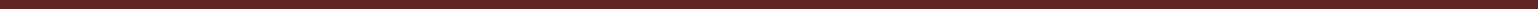 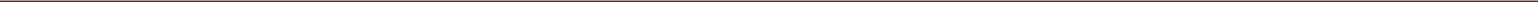 ANEXO - IVMODELO PADRÃO DE DECLARAÇÃO DE ENQUADRAMENTO – ME/EPP (papel timbrado da licitante)PREGÃO ELETRÔNICO Nº (XX/2021 - PMR)Modelo de declaração de enquadramento em regime de tributação de Micro Empresa ou Empresa de Pequeno Porte (na hipótese do licitante ser uma ME ou EPP). (Nome da Empresa), CNPJ/MF Nº., sediada, (Endereço Completo) Declaro(amos) para todos os fins de direito, conforme disposto na Lei Complementar 123, de 14 de dezembro de 2006, sob as sanções administrativas cabíveis e sob as penas da lei, que esta Empresa, na presente data, enquadra-se como: ( ) - MICROEMPRESA, conforme inciso I do artigo 3º da Lei Complementar nº. 123, de 14/12/2006. ( ) - EMPRESA DE PEQUENO PORTE, conforme inciso II do artigo 3º da Lei Complementar nº. 123, de 14/12/2006. ( ) - COOPERATIVA, conforme disposto no art. 34, da Lei 11.488, de 15 de junho de 2007. ( ) – MEI – MICROEMPREENDEDOR INDIVIDUAL, conforme art. 18-E, §2º, Lei Complementar nº. 123/2.006.Declara, ainda, que a empresa está excluída das vedações constantes do parágrafo 4º. do artigo 3º da Lei Complementar nº. 123, de 14 de dezembro de 2006.(Local e Data)(Nome e Número da Carteira de Identidade do Declarante)Nome da empresa proponenteNúmero do CNPJEndereço completoEDITAL DE PREGÃO Nº 013/2021PROCESSO ADMINISTRATIVO Nº 018/2021MODALIDADE: PREGÃO ELETRÔNICOTIPO: MENOR PREÇO POR LOTEOBJETO:	REGISTRO DE PREÇOS PARA FUTURA E EVENTUAL CONTRATAÇÃO DE EMPRESA PARA FORNECIMENTO DE FILTROS, DESTINADAS A MANUTENÇÃO DA FROTA DO MUNICÍPIO DE RENASCENÇA.ANEXO – VIIMINUTA DE ATA DE REGISTRO DE PREÇOS Nº _____/____.(Pregão Eletrônico Nº 013/2021 - PMR)Pelo presente instrumento, de um lado o MUNICÍPIO DE RENASCENÇA, Estado do Paraná, neste ato representado pelo Sr. IDALIR JOÃO ZANELLA, portador do RG nº .........................../PR e CPF sob nº ................................, Prefeito Municipal, de ora em diante denominado simplesmente de CONTRATANTE e de outro lado a empresa ..........................., CNPJ/MF nº ...................., com sede à Rua..................... , Cidade de ....................., Estado do ......................., aqui denominada simplesmente de CONTRATADA estando as partes sujeitas às normas da Lei 8.666 de 21 de junho de 1993, e subsequentes alterações, obedecidas as condições estabelecidas na licitação realizada na modalidade PREGÃO ELETRÔNICO Nº ___/2021, em face da classificação das propostas apresentadas na Ata de julgamento de preços, homologada em ____/___/____, RESOLVE registrar os preços da(s) empresas, nas quantidades estimadas, de acordo com a classificação por ela(s) alcançada(s), atendendo as condições previstas no Edital de Licitação e seus Anexos, e em conformidade com as disposições a seguir.CLÁUSULA PRIMEIRA - DO OBJETOREGISTRO DE PREÇOS PARA FUTURA E EVENTUAL CONTRATAÇÃO DE EMPRESA PARA FORNECIMENTO DE FILTROS, DESTINADAS A MANUTENÇÃO DA FROTA DO MUNICÍPIO DE RENASCENÇA, sendo:CLÁUSULA SEGUNDA – DO LOCAL DA ENTREGA E RECEBIMENTO2.1 Os materiais deverão ser entregues no Setor de Almoxarifado do Município de Renascença, no prazo máximo de 10 dias corridos, situado na Prefeitura Municipal, sito Rua Getúlio Vargas, nº 901, Centro, Renascença - Pr.2.2 Em conformidade com o disposto nos artigos 73 e 76 da Lei 8.666/93, o objeto da presente licitação será recebido: .2.3. Os objetos deste contrato serão dados como recebido conforme:2.3.1. Provisoriamente, na apresentação dos produtos, acompanhado do romaneio de entrega, para efeito de verificação e assinatura do recebedor, devendo neste momento ser realizada conferência dos itens, se identificada a conformidade com o documento que o acompanha, o romaneio é assinado.2.3.2. Definitivamente, após a verificação das especificações técnicas, da qualidade e da quantidade dos itens. Caso confirmada a conformidade com as especificações técnicas, a Nota Fiscal será atestada pela área responsável pelo acompanhamento e fiscalização da execução.2.3.3. Administração rejeitará, no todo ou em parte, os fornecimentos executados em desacordo com o disposto neste Termo de Referência. Se, após o recebimento provisório, constatar-se que os fornecimentos foram realizados em desacordo com o especificado, com defeito ou incompleto, a empresa fornecedora será notificada para que providencie, dentro do prazo a ser determinado, a correção necessária.2.3.4. Em caso de produto entregue em desconformidade com o especificado, ou com defeito, será determinado um prazo, pela Administração, para que a contratada faça a substituição. Este prazo iniciar-se-á a partir da data da notificação da contratada. A Contratada ficará obrigada a substituir, às suas expensas, o item do objeto que for recusado.2.4. Os objetos deste contrato serão dados como recebido conforme:2.4.1. Independentemente da aceitação, a empresa fornecedora deverá garantir a qualidade dos produtos fornecidos pelo prazo de garantia, obrigando-se a substituir no prazo determinado pela Administração, às suas expensas, aquele que apresentar falha ou defeito durante o recebimento e o período de cobertura da garantia.2.4.2. Na hipótese de substituição, o contratado deverá fazê-la em conformidade com a indicação do Secretaria Municipal de Saúde, no prazo máximo de 02 (dois) dias úteis, contados notificação por escrito, mantidos o preço inicialmente contratado. Sendo que o ato do recebimento não importará na aceitação..CLÁUSULA TERCEIRA – DAS OBRIGAÇÕES3.1 – Compete à Contratante:3.1.1. Efetuar o pagamento nas condições e preços pactuados;3.1.2. Atestar a inexistência de falhas e imperfeições no material fornecido.3.2 – Compete à Contratada:3.2.1. Fornecer o material conforme a demanda do CONTRATANTE, com as especificações do contrato, mediante Ordem de Fornecimento;3.2.2. Responsabilizar-se pela entrega do material no prazo determinado;3.2.3. Prestar todos os esclarecimentos que lhe forem solicitados pelo CONTRATANTE, atendendo prontamente a todas as reclamações;3.2.4. Responsabilizar-se por todos os danos causados por seus empregados a Secretaria e/ou terceiros;3.2.5. Manter durante toda a execução do contrato, em todas as condições de habilitação e qualificação exigidas na licitação;3.2.6. Responsabilizar-se e arcar por quaisquer taxas ou emolumentos concernentes ao objeto da presente licitação, bem como demais custos, encargos trabalhistas, previdenciários, fiscais e comerciais decorrentes da execução dos serviços necessários e inerentes a completa execução das obrigações assumidas; apresentando atualizadas quando solicitadas pela Contratante, as Certidões Negativas FEDERAL e FGTS;CLÁUSULA QUARTA – DO VALOR E FORMA DE PAGAMENTO4.1. O valor total estimado para esta contratação será de R$ ............ (.........................).4.2. A Prefeitura Municipal de Renascença se compromete a efetuar o pagamento, na tesouraria municipal ou através depósito bancário, até o 30 (trinta) dias, após a entrega e aceitação dos produtos, mediante recebimento da nota fiscal.4.3. Após emissão da Nota Fiscal a empresa deverá passar cópia do mesmo na data de emissão no seguinte endereço eletrônico almoxarifado@renascenca.pr.gov.br. 4.3.1 – A Nota Fiscal deverá obrigatoriamente ser emitida em nome da:		MUNICÍPIO DE RENASCENÇA		CNPJ nº 76.205.681/0001-96		Rua Getúlio Vargas, nº 901 – Centro 		Renascença – PR		CEP: 85.610-0004.4. A nota fiscal deverá estar acompanhada das certidões negativas, devidamente válidas, para que seja efetuado o pagamento, sendo que é de responsabilidade do fornecedor, manter durante toda a execução do Contrato, em compatibilidade com as obrigações por ele assumidas, todas as condições exigidas na licitação (regularidade fiscal).CLÁUSULA QUINTA – DA VALIDADE DO REGISTRO DE PREÇOS5.1. A presente Ata terá validade por 12 (doze) meses, a partir de sua assinatura.5.2. O prazo de validade da ata de registro de preços não será superior a doze meses, incluídas eventuais prorrogações, conforme o inciso III do § 3º do art. 15 da Lei nº 8.666, de 1993.5.3. É vedado efetuar acréscimos nos quantitativos fixados pela ata de registro de preços, inclusive o acréscimo de que trata o § 1º do art. 65 da Lei nº 8.666, de 1993.CLÁUSULA SEXTA – RECURSOS:6.1. As despesas decorrentes da presente Ata de Registro de Preços serão dos recursos próprios do tesouro Municipal de acordo com a seguinte Dotação Orçamentária:.......................................................CLÁUSULA SÉTIMA – MULTAS E SANÇÕES ADMINISTRATIVAS:7.1. De conformidade com o art. 86, da Lei nº. 8.666/93 e suas alterações, o atraso injustificado na realização do fornecimento objeto deste certame sujeitará a empresa, a juízo da Administração, à multa moratória de 2% (dois por cento) por dia de atraso, até o limite de 10% (dez por cento);7.1.1. A multa prevista no item 7.1, será descontada dos créditos que a contratada possuir com o município de Renascença - PR, e poderá cumular com as demais sanções administrativas.7.2. Caso a licitante não substitua o objeto considerado irregular no prazo previsto neste Edital e Anexo I, serão aplicadas as penalidades do item 7.1., sem prejuízo da aplicação daquelas contidas no item 7.3.7.3. Nos termos do artigo 87, da Lei 8.666/93 e suas alterações, pela inexecução total ou parcial do objeto contratado, a Administração poderá aplicar à vencedora, mediante publicação no Diário Oficial do Ente Federado, as seguintes penalidades:advertência por escrito;multa administrativa com natureza de perdas e danos da ordem de 10% (dez por cento) sobre a parcela inadimplida do contrato;suspensão temporária de participação em licitação e impedimento de contratar com o Município de Renascença, por prazo não superior a 02 (dois) anos, sendo que em caso de inexecução total, sem justificativa aceita pela Administração do Município, será aplicado o limite máximo temporal previsto para a penalidade 02 (dois) anos;Declaração de inidoneidade para licitar junto à Administração Pública, enquanto perdurarem os motivos determinantes da punição, ou até que seja promovida a reabilitação perante a própria autoridade que aplicou a penalidade, de acordo com o inciso IV do art. 87 da Lei 8.666/93 e suas alterações.7.4. Se a contratada não proceder ao recolhimento da multa no prazo de 05 (cinco) dias úteis contados da intimação por parte do Município, o respectivo valor será descontado dos créditos que a contratada possuir com esta Prefeitura e, se estes não forem suficientes, o valor que sobejar será encaminhado para inscrição em Dívida Ativa e posterior execução pela Procuradoria Geral do Município de Renascença/PR.7.5. Em se tratando de adjudicatária que não comparecer para retirar a Nota de Empenho, o valor da multa não recolhida será encaminhado para inscrição em Dívida Ativa e posterior execução pela Procuradoria Geral do Município de Renascença.7.6. Do ato que aplicar a penalidade caberá recurso, no prazo de 05 (cinco) dias úteis, a contar da ciência da intimação, podendo a Administração reconsiderar sua decisão ou nesse prazo encaminhá-lo devidamente informado para a apreciação e decisão superior, dentro do mesmo prazo.7.7. Nenhuma sanção será aplicada sem o devido processo administrativo, que prevê defesa prévia do interessado e recurso nos prazos definidos em lei.CLÁUSULA OITAVA – SUSPENSÃO DE PAGAMENTO:8.1. O MUNICÍPIO suspenderá o pagamento de qualquer quantia devida à CONTRATADA, sempre que ocorrer circunstância que coloque em risco a realização dos objetivos do presente contrato e bem assim no caso da CONTRATADA se recusar ou dificultar à PREFEITURA a livre fiscalização dos serviços, na forma prevista na Cláusula Décima, ou ainda no caso de paralisação dos mesmos.CLÁUSULA NONA – DO CANCELAMENTO DA ATA9.1. A Ata poderá ser cancelada de pleno direito total ou parcialmente, independentemente de notificação judicial ou extrajudicial, sem que a DETENTORA DA ATA assista o direito a qualquer indenização, se esta:9.1.1. Falir, entrar em concordata ou ocorrer dissolução da sociedade.9.1.2. Sem justa causa, e prévia comunicação à Prefeitura, suspender a execução dos serviços. 9.1.3. Infringir qualquer cláusula desta Ata e/ou da Lei Federal nº 8.666/93.9.1.4. Não cumprir ou cumprir irregularmente as cláusulas desta Ata, especificações ou prazos. 9.1.5. Recusar a redução do preço ao nível dos praticados no mercado, conforme Decreto Municipal nº 176/2007.9.2. O cancelamento do Registro de Preços poderá ainda ocorrer quando houver:9.2.1. Alteração social ou modificação da finalidade ou da estrutura da empresa, que prejudique a execução do objeto contratado.9.2.2. Caso fortuito ou força maior, regularmente comprovada, impeditivo da execução do Contrato.8.2.3. Por razões de interesse público devidamente demonstrado e justificado pela Prefeitura.9.2.4. Pelo atraso superior a 90 (noventa) dias do pagamento devido pela Prefeitura, salvo em caso de calamidade pública, grave perturbação da ordem interna ou guerra, assegurado a DETENTORA DA ATA o direito de optar pela suspensão do cumprimento de suas obrigações até que seja normalizada a situação, caso em que sua decisão deverá ser comunicada por escrito à Administração Municipal.9.3. A solicitação da DETENTORA DA ATA, para cancelamento dos preços registrados deverá ser formulada com antecedência mínima de 30 (trinta) dias, facultado à Prefeitura a aplicação das penalidades previstas nesta Ata, caso não aceitas as razões do pedido.9.4. A comunicação do cancelamento do preço registrado, nos casos previstos nesta cláusula, será feita pessoalmente ou por correspondência com aviso de recebimento, juntando-se o comprovante ao respectivo processo administrativo.9.5. No caso de ser ignorado, incerto ou inacessível o endereço da DETENTORA DA ATA, a comunicação será feita por publicação no Diário Oficial da União e pela Internet, considerando-se, assim, para todos os efeitos, cancelado o preço registrado.CLÁUSULA DÉCIMA – AÇÃO JUDICIAL10.1. Qualquer ação judicial contra a contratante oriunda de produtos ou serviços fornecidos pela contratada, ou mesmo que venha a contratante compor a lide, será de exclusiva responsabilidade a contratada, a qual arcará com todas as despesas de qualquer natureza que no ato resultar, ressarcindo à contratante todo e qualquer valor que for obrigada a desembolsar em razão dessas ações judiciais, extrajudiciais ou reclamações administrativas.CLAUSULA DÉCIMA PRIMEIRA – DA FRAUDE E DA CORRUPÇÃO11.1. Os licitantes e o contratado devem observar e fazer observar, por seus fornecedores e subcontratados, se admitida subcontratação, o mais alto padrão de ética durante todo o processo de licitação, de contratação e de execução do objeto contratual.11.1.1. Qualquer atitude tomada pelo licitante, fornecedor, empreiteiro ou subempreiteiro com o objetivo de influenciar o processo de aquisição ou a execução do contrato para obter vantagens indevidas. 
11.2. Fica definido, para os fins desta disposição, os termos indicados a seguir:a) “prática corrupta” significa oferecer, dar, receber, ou solicitar, direta ou indiretamente, qualquer coisa de valor com o objetivo de influenciar a ação de servidor público no processo de licitação ou na execução de contrato;b) “prática fraudulenta” significa a falsificação ou omissão dos fatos a fim de influenciar o processo de licitação ou de execução de contrato;c) “prática colusiva” significa esquematizar ou estabelecer um acordo entre dois ou mais concorrentes, com ou sem o conhecimento do Mutuário ou de seus Prepostos, visando estabelecer preços em níveis artificiais e não-competitivos;d) “prática coercitiva” significa causar dano ou ameaçar causar dano, direta ou indiretamente, às pessoas ou sua propriedade visando influenciar sua participação em um processo licitatório ou afetar a execução do contrato;e) “prática obstrutiva” significa: (i) destruir, falsificar, alterar ou ocultar provas em inspeções ou fazer declarações falsas a investigadores com o objetivo de impedir materialmente uma inspeção do Banco ou alegações de prática corrupta, fraudulenta, coercitiva ou colusiva ou ameaçar, perseguir ou intimidar qualquer parte interessada, para impedi-la de mostrar seu conhecimento sobre assuntos relevantes à investigação ou ao seu prosseguimento; ou (ii) atos cuja intenção seja impedir materialmente o exercício dos direitos do Banco de promover inspeção ou auditoria.f) “terceiros” refere-se a um funcionário público que atua em um processo de aquisição ou na execução de um contrato, incluindo os membros da equipe do Banco Mundial e os funcionários de outras organizações que tomam decisões relacionadas a aquisições ou as revisam;g) “parte” refere-se aos participantes do processo de aquisição ou execução do contrato, incluindo funcionários públicos, que tentam estabelecer os preços das propostas em níveis artificiais e não-competitivos;h) “benefício” e “obrigação” estão relacionados ao processo de aquisição ou à execução do contrato;i) “ato ou omissão” todo aquele cuja finalidade seja influenciar o processo de aquisição ou a execução do contrato.11.3. Havendo comprovação de que o licitante praticou alguma conduta descrita no item anterior, o Município:a – rejeitará proposta de adjudicação se concluir que o Concorrente indicado para adjudicação ou seus agentes, ou seus subconsultores, subcontratados, prestadores de serviços, fornecedores ou seus empregados, tenham, direta ou indiretamente, se envolvido em práticas corruptas, fraudulentas, colusivas ou coercitivas ao competir pelo contrato em questão;b – declarará Processo de Aquisição Viciado e cancelará a parcela do pagamento relativa ao contrato se, a qualquer momento, comprovar a prática corrupta, fraudulenta, colusiva ou coercitiva;c –  garantida a prévia defesa, aplicará as sanções administrativas pertinentes e previstas na legislação brasileira, se comprovar o envolvimento de representante da empresa ou da pessoa física contratada em práticas corruptas, fraudulentas, colusivas ou coercitivas, no decorrer da licitação ou na execução do contrato, sem prejuízo das demais medidas administrativas, criminais e cíveis.11.4. As partes declaram conhecer as normas de prevenção à corrupção previstas na legislação brasileira, dentre elas, a Lei de Improbidade Administrativa (Lei Federal n.º 8.429/1992), a Lei Federal n.º 12.846/2013 e seus regulamentos, se comprometem que para a execução deste contrato nenhuma das partes poderá oferecer, dar ou se comprometer a dar, a quem quer que seja, aceitar ou se comprometer a aceitar, de quem quer que seja, tanto por conta própria quanto por intermédio de outrem, qualquer pagamento, doação, compensação, vantagens financeiras ou benefícios indevidos de qualquer espécie, de modo fraudulento que constituam prática ilegal ou de corrupção, bem como de manipular ou fraudar o equilíbrio econômico financeiro do presente contrato, seja de forma direta ou indireta quanto ao objeto deste contrato, devendo garantir, ainda que seus prepostos, administradores e colaboradores ajam da mesma forma.CLAUSULA DÉCIMA SEGUNDA – DOS GESTOR, FISCAL E CONTROLADOR12.1. Será responsável pelo contrato:Controlador:......................................Fiscal:.........................................CLÁUSULA DÉCIMA TERCEIRA – DA TRANSFERÊNCIA13.1. O presente contrato é intransferível, não podendo a contratada se valer deste para vincular terceiros à presente contratação, sob pena de imediata rescisão e aplicação das penalidades previstas na cláusula oitava.CLÁUSULA DÉCIMA QUARTA - DO FORO14.1. Fica eleito o foro da Comarca de Marmeleiro, estado do Paraná para dirimir dúvidas ou questões oriundas do presente Contrato. E por estarem justas e contratadas, as partes assinam o presente instrumento contratual, por si e seus sucessores, em 02 (duas) vias iguais e rubricadas para todos os fins de direito.Renascença, ___ de _________ de 2021.IDALIR JOÃO ZANELLAPrefeito MunicipalContratadaTestemunhas:______________________________                       __________________________________ANEXO ITermo de Referência – Especificações Técnicas e Condições de Fornecimento;ANEXO IIModelo Padrão de Proposta Comercial;ANEXO IIIModelo de Declaração unificadaANEXO IVModelo de Declaração de Enquadramento – ME/EPP;ANEXO VModelo de Minuta da Ata de Registro de PreçosRenascença, 12 de fevereiro de 2021........................................................................IDALIR JOÃO ZANELLAPREFEITO ITEMQUANTUNDESCRIÇÃOVALOR UNVALOR TOTAL014UNFILTRO LUBRIFICANTE - MOTONIVELADORA 12K CAT   168,70674,80026UNFILTRO DO DIESEL - MOTONIVELADORA 12K CAT   330,881985,28036UNFILTRO DO SEPARADOR DO DIESEL - MOTONIVELADORA 12K CAT357,962.147,76044UNFILTRO 1° DO AR - MOTONIVELADORA 12K CAT402,821.611,28054UNFILTRO 2° DO AR - MOTONIVELADORA 12K CAT 312,121.248,48062UNFILTRO DA TRANSMISSÃO - MOTONIVELADORA 12K CAT   542,861.085,72072UNFILTRO DO HIDRAULICO - MOTONIVELADORA 12K CAT693,251.386,5088UNFILTRO DA GABINE - MOTONIVELADORA 12K CAT  327,202.617,60094UNFILTRO DO AR CONDICONADO - MOTONIVELADORA 12K CAT331,631.326,52TOTAL ESTIMADO:14.083,94ITEMQUANTUNDESCRIÇÃOVALOR UNVALOR TOTAL104UNFILTRO LUBRIFICANTE - MOTONIVELADORA 120K CAT  171,53686,12116UNFILTRO DO DIESEL - MOTONIVELADORA 120K CAT  327,411.964,46126UNFILTRO DO SEPARADOR DO DIESEL - MOTONIVELADORA 120K CAT343,822.062,92134UNFILTRO 1° DO AR  - MOTONIVELADORA 120K CAT444,491.777,96144UNFILTRO 2º DO AR - MOTONIVELADORA 120K CAT290,681.162,72152UNFILTRO DA TRANSMISSÃO - MOTONIVELADORA 120K CAT 641,871.283,74162UNFILTRO DO HIDRAULICO - MOTONIVELADORA 120K CAT746,611.493,22178UNFILTRO DA GABINE - MOTONIVELADORA 120K CAT 332,632.661,04184UNFILTRO DO AR CONDICIONADO - MOTONIVELADORA 120K CAT346,091.384,36TOTAL ESTIMADO:14.476,54ITEMQUANTUNDESCRIÇÃOVALOR UNVALOR TOTAL194UNFILTRO LUBRIFICANTE - MOTONIVELADORA G930  154,14616,56206UNFILTRO DO DIESEL - MOTONIVELADORA G930224,221.345,32216UNFILTRO DO SEPARADOR DO DIESEL - MOTONIVELADORA G930 229,821.378,92224UNFILTRO 1º DO AR - MOTONIVELADORA G930 387,281.549,12234UNFILTRO 2º DO AR - MOTONIVELADORA G930  260,791.043,16244UNFILTRO DO AR CONDICIONADO 1º - MOTONIVELADORA G930 323,041.292,16254UNFILTRO DO AR CONDICIONADO 2º - MOTONIVELADORA G930288,471.153,88262UNFILTRO DA TRANSMISSÃO - MOTONIVELADORA G930 501,641.003,28272UNFILTRO DO RESPIRO DO TANQUE DE DIESEL - MOTONIVELADORA G930 537,101.074,20TOTAL ESTIMADO:10.456,60ITEMQUANTUNDESCRIÇÃOVALOR UNVALOR TOTAL284UNFILTRO LUBRIFICANTE - ESCAVADEIRA HIDRAÚLICA 315DL CAT163,21652,842910UNFILTRO DO DIESEL - ESCAVADEIRA HIDRAÚLICA 315DL CAT 311,223.112,20304UNFILTRO DO SEPARADOR DO DIESEL - ESCAVADEIRA HIDRAÚLICA 315DL CAT359,4.1.437,60312UNFILTRO DO AR CONDICIONADO - ESCAVADEIRA HIDRAÚLICA 315DL CAT 312,42624,84322UNFILTRO DE GABINE - ESCAVADEIRA HIDRAÚLICA 315DL CAT 269,45538,90334UNFILTRO 1º DO AR - ESCAVADEIRA HIDRAÚLICA 315DL CAT 370,751.483,00344UNFILTRO 2º DO AR - ESCAVADEIRA HIDRAÚLICA 315DL CAT267,521.070,08354UNFILTRO DO COMANDO DE DIREÇÃO - ESCAVADEIRA HIDRAÚLICA 315DL CAT 211,45845,80364UNFILTRO DO HIDRAULICO - ESCAVADEIRA HIDRAÚLICA 315DL CAT 437,721.750,88TOTAL ESTIMADO:11.516,14ITEMQUANTUNDESCRIÇÃOVALOR UNVALOR TOTAL374UNFILTRO LUBRIFICANTE - PÁ CARREGADEIRA DL 200 DOOSSAN203,89815,56386UNFILTRO DO DIESEL - PÁ CARREGADEIRA DL 200 DOOSSAN259,331.555,98396UNFILTRO DO SEPARADOR DO DIESEL - PÁ CARREGADEIRA DL 200 DOOSSAN 311,371.868,22404UNFILTRO 1º DO AR - PÁ CARREGADEIRA DL 200 DOOSSAN361,751.447,00414UNFILTRO 2º DO AR - PÁ CARREGADEIRA DL 200 DOOSSAN 243,34973,36424UNFILTRO DA TRANSMISSÃO - PÁ CARREGADEIRA DL 200 DOOSSAN   521,532.086,12434UNFILTRO DO AR CONDICIONADO - PÁ CARREGADEIRA DL 200 DOOSSAN 225,02900,08444UNFILTRO DA GABINE - PÁ CARREGADEIRA DL 200 DOOSSAN 289,441.157,76452UNFILTRO RESPIRO TANQUE DE DIESEL - PÁ CARREGADEIRA DL 200 DOOSSAN206,21412,42TOTAL ESTIMADO:11.216,50ITEMQUANTUNDESCRIÇÃOVALOR UNVALOR TOTAL462UNFILTRO LUBRIFICANTE - TRATOR DE ESTERIAS D51EX KOMATSU 128,78257,56472UNFILTRO DO DIESEL - TRATOR DE ESTERIAS D51EX KOMATSU188,75377,50482UNFILTRO DO SEPARADOR DO DIESEL - TRATOR DE ESTERIAS D51EX KOMATSU 228,45456,90492UNFILTRO 1º DO AR - TRATOR DE ESTERIAS D51EX KOMATSU   331,32662,64502UNFILTRO 2º DO AR - TRATOR DE ESTERIAS D51EX KOMATSU 261,58523,16512UNFILTRO DO HIDRAULICO - TRATOR DE ESTERIAS D51EX KOMATSU334,45668,90521UNFILTRO DO RESPIRO DO TANQUE DE DIESEL - TRATOR DE ESTERIAS D51EX KOMATSU 153,92153,92532UNFILTRO DO AR CONDICIONADO - TRATOR DE ESTERIAS D51EX KOMATSU 282,71565,42542UNFILTRO DA GABINE - TRATOR DE ESTERIAS D51EX KOMATSU  314,35628,70TOTAL ESTIMADO:4.294,70ITEMQUANTUNDESCRIÇÃOVALOR UNVALOR TOTAL554UNFILTRO LUBRIFICANTE - ROLO COMPACTADOR BW212 BOMAG                        135,92543,68564UNFILTRO DO DIESEL - ROLO COMPACTADOR BW212 BOMAG                                 257,461.029,84574UNFILTRO DO SEPARADOR DO DIESEL - ROLO COMPACTADOR BW212 BOMAG288,871.155,48584UNFILTRO 1º DO AR - ROLO COMPACTADOR BW212 BOMAG                                     330,151.320,60594UNFILTRO 2º DO AR - ROLO COMPACTADOR BW212 BOMAG                                    246,00984,00TOTAL ESTIMADO:5.033,60ITEMQUANTUNDESCRIÇÃOVALOR UNVALOR TOTAL604UNFILTRO LUBRIFICANTE - ROLO COMPACTADOR 533E CAT                       208,21832,84614UNFILTRO DO DIESEL - ROLO COMPACTADOR 533E CAT                                252,431.009,72624UNFILTRO SEPARADOR DO DIESEL   RF; AO R120-30MB - ROLO COMPACTADOR 533E CAT   311,871.247,48634UNFILTRO 1º DO AR  - ROLO COMPACTADOR 533E CAT                                    358,741.434,96644UNFILTRO 2º DO AR - ROLO COMPACTADOR 533E CAT                                    283,901.135,60652UNFILTRO DO HIDRAULICO - ROLO COMPACTADOR 533E CAT                    828,881.657,76TOTAL ESTIMADO:7.318,36ITEMQUANTUNDESCRIÇÃOVALOR UNVALOR TOTAL664UNFILTRO LUBRIFICANTE - RETROESCAVADEIRA 416E E 416C CAT                         103,87415,48674UNFILTRO DO DIESEL - RETROESCAVADEIRA 416E E 416C CAT                                 189,60758,40684UNFILTRO SEPARADOR DO DIESEL - RETROESCAVADEIRA 416E E 416C CAT           207,40829,60694UNFILTRO 1º DO AR - RETROESCAVADEIRA 416E E 416C CAT                                    271,511.086,04704UNFILTRO 2º DO AR - RETROESCAVADEIRA 416E E 416C CAT                                    223,88895,52712UNFILTRO DO HIDRAULICO - RETROESCAVADEIRA 416E E 416C CAT                      287,67575,34722UNFILTRO DA TRANSMISSÃO - RETROESCAVADEIRA 416E E 416C CAT                 327,87655,74TOTAL ESTIMADO:5.216,12ITEMQUANTUNDESCRIÇÃOVALOR UNVALOR TOTAL734UNFILTRO LUBRIFICANTE - RETROESCAVADEIRA JCB 3C                         107,44429,76744UNFILTRO DO DIESEL - RETROESCAVADEIRA JCB 3C                                  207,40829,60754UNFILTRO SEPARADOR DO DIESEL - RETROESCAVADEIRA JCB 3C      214,84859,36762UNFILTRO 1º DO AR - RETROESCAVADEIRA JCB 3C                                   324,74649,48772UNFILTRO 2º DO AR - RETROESCAVADEIRA JCB 3C                                  282,02564,04782UNFILTRO DA TRANSMISSÃO - RETROESCAVADEIRA JCB 3C 395,36790,72792UNFILTRO DO HIDRAULICO - RETROESCAVADEIRA JCB 3C                  438,18876,36TOTAL ESTIMADO:4.999,32ITEMQUANTUNDESCRIÇÃOVALOR UNVALOR TOTAL802UNFILTRO LUBRIFICANTE - PÁ CARREGADEIRA 55C MICHIGAM                 103,54207,08818UNFILTRO DO DIESEL - PÁ CARREGADEIRA 55C MICHIGAM                           106,58852,64822UNFILTRO 1º DO AR - PÁ CARREGADEIRA 55C MICHIGAM                                  189,26378,52832UNFILTRO 2º DO AR - PÁ CARREGADEIRA 55C MICHIGAM                                104,37208,74842UNFILTRO DA TRANSMISSÃO - PÁ CARREGADEIRA 55C MICHIGAM               312,88625,76TOTAL ESTIMADO:2.272,74ITEMQUANTUNDESCRIÇÃOVALOR UNVALOR TOTAL854UNFILTRO LUBRIFICANTE - ESCAVADEIRA HIDRÁULICA HYUNDAI 220LC-9                103,14412,56864UNFILTRO DO DIESEL - ESCAVADEIRA HIDRÁULICA HYUNDAI 220LC-9       85,57342,28874UNFILTRO SEPARADOR                 -     ESCAVADEIRA HIDRÁULICA HYUNDAI 220LC-9             110,28441,12884UNFILTRO DO AR CONDICIONADO -ESCAVADEIRA HIDRÁULICA HYUNDAI 220LC-9222,04888,16894UNFILTRO DA GABINA        -ESCAVADEIRA HIDRÁULICA HYUNDAI 220LC-9291,181.164,72904UNFILTRO HIDRAULICO -ESCAVADEIRA HIDRÁULICA HYUNDAI 220LC-9330,681.322,72914UNFILTRO COM COMANDO DE DIREÇÃO      -     ESCAVADEIRA HIDRÁULICA HYUNDAI 220LC-9398,551.594,2926UNFILTRO 1° DO AR - ESCAVADEIRA HIDRÁULICA HYUNDAI 220LC-9329,101.974,6934UNFILTRO 2° DO AR - ESCAVADEIRA HIDRÁULICA HYUNDAI 220LC-9207,68830,72TOTAL ESTIMADO:8.971,08ITEMQUANTUNDESCRIÇÃOVALOR UNVALOR TOTAL9425UNFILTRO LUBRIFICANTE - CAMINHÃO BASCULANTE MB 2831 ANO 2013. PLACAS AXY9698, AXY9699, AXY9702 E AXY9703                     71,771.794,259525UNFILTRO DO DIESEL - CAMINHÃO BASCULANTE MB 2831 ANO 2013. PLACAS AXY9698, AXY9699, AXY9702 E AXY9703                       93,532.338,259625UNFLTRO DO SEPARADOR DO DIESEL - CAMINHÃO BASCULANTE MB 2831 ANO 2013. PLACAS AXY9698, AXY9699, AXY9702 E AXY9703                                                        132,943.323,509720UNFILTRO 1º DO AR - CAMINHÃO BASCULANTE MB 2831 ANO 2013. PLACAS AXY9698, AXY9699, AXY9702 E AXY9703                              162,413.248,209820UNFILTRO 2º DO AR - CAMINHÃO BASCULANTE MB 2831 ANO 2013. PLACAS AXY9698, AXY9699, AXY9702 E AXY9703                               178,713.574,209920UNFILTRO DO AR CONDICIONADO - CAMINHÃO BASCULANTE MB 2831 ANO 2013. PLACAS AXY9698, AXY9699, AXY9702 E AXY9703 119,222.384,4010010UNFILTRO DO SISTEMA DE AR - CAMINHÃO BASCULANTE MB 2831 ANO 2013. PLACAS AXY9698, AXY9699, AXY9702 E AXY9703           184,621.846,20TOTAL ESTIMADO:18.509,00LOTEQUANTUNDESCRIÇÃOVALOR UNVALOR TOTAL1018UNFILTRO DO LUBRIFICANTE - CAMINHÃO FORD CARGO 1317 ANO 2007. PLACAS APJ868976,22609,761028UNFILTRO DO DIESEL  - CAMINHÃO FORD CARGO 1317 ANO 2007. PLACAS APJ868956,48451,841038UNFILTRO DO SEPARADOR DO DIESEL - CAMINHÃO FORD CARGO 1317 ANO 2007. PLACAS APJ868997,32778,561048UNFILTRO 1º DO AR  - CAMINHÃO FORD CARGO 1317 ANO 2007. PLACAS APJ8689111,24889,921058UNFILTRO 2º DO AR  - CAMINHÃO FORD CARGO 1317 ANO 2007. PLACAS APJ868967,96543,681064UNFILTRO DO SISTEMA DE AR - CAMINHÃO FORD CARGO 1317 ANO 2007. PLACAS APJ8689150,25601,00TOTAL ESTIMADO:3.874,76ITEMQUANTUNDESCRIÇÃOVALOR UNVALOR TOTAL1074UNFILTRO DO LUBRIFICANTE - CAMINHÃO FORD CARGO 2628 ANO 2011. PLACA ATV 0332   124,91499,641084UNFILTRO DO DIESEL - CAMINHÃO FORD CARGO 2628 ANO 2011. PLACA ATV 0332     89,46357,841094UNFILTRO DO SEPARADOR DO DIESEL - CAMINHÃO FORD CARGO 2628 ANO 2011. PLACA ATV 0332 109,25437,001104UNFILTRO 1° DO AR - CAMINHÃO FORD CARGO 2628 ANO 2011. PLACA ATV 0332  178,33713,321114UNFILTRO 2º DO AR - CAMINHÃO FORD CARGO 2628 ANO 2011. PLACA ATV 0332  118,04472,161122UNFILTRO DO SISTEMA DE AR - CAMINHÃO FORD CARGO 2628 ANO 2011. PLACA ATV 0332  149,03298,06TOTAL ESTIMADO:2.778,02ITEMQUANTUNDESCRIÇÃOVALOR UNVALOR TOTAL1134UNFILTRO LUBRIFICANTE - CAMINHÃO MB1419 ANO 2018. PLACA BCL0681  56,32225,281144UNFILTRO DO DIESEL - CAMINHÃO MB1419 ANO 2018. PLACA BCL0681 93,53374,121154UNFILTRO DO SEPARADOR DO DIESEL - CAMINHÃO MB1419 ANO 2018. PLACA BCL0681  136,18544,721162UNFILTRO 1º DO AR - CAMINHÃO MB1419 ANO 2018. PLACA BCL0681  158,66317,321172UNFILTRO 2º DO AR - CAMINHÃO MB1419 ANO 2018. PLACA BCL0681   179,29358,581182UNFILTRO DO AR CONDICIONADO - CAMINHÃO MB1419 ANO 2018. PLACA BCL0681117,56235,121192FILTRO DO SISTEMA DE AR - CAMINHÃO MB1419 ANO 2018. PLACA BCL0681184,13368,26TOTAL ESTIMADO:2.423,40ITEMQUANTUNDESCRIÇÃOVALOR UNVALOR TOTAL1202UNFILTRO LUBRIFICANTE   - CAMINHÃO FORD CARGO 1517 CN PLACA AVL893486,19172,381218UNFILTRO DO DIESEL - CAMINHÃO FORD CARGO 1517 CN PLACA AVL893444,22353,761222UNFILTRO 1º DO AR  - CAMINHÃO FORD CARGO 1517 CN PLACA AVL8934103,59207,181232UNFILTRO 2º DO AR  - CAMINHÃO FORD CARGO 1517 CN PLACA AVL8934  84,41168,821242UNFILTRO DO SISTEMA DE AR- CAMINHÃO FORD CARGO 1517 CN PLACA AVL8934149,76299,52TOTAL ESTIMADO:1.201,66ITEMQUANTUNDESCRIÇÃOVALOR UNVALOR TOTAL1258UNFILTRO LUBRIFICANTE - TOYOTA BANDEIRANTE ANO 1997. PLACAS AIC1738 E AGY1815 52,39419,121268UNFILTRO DO DIESEL - TOYOTA BANDEIRANTE ANO 1997. PLACAS AIC1738 E AGY1815  83,97671,761278UNFILTRO 1º DO AR - TOYOTA BANDEIRANTE ANO 1997. PLACAS AIC1738 E AGY181587,34698,721288UNFILTRO 2º DO AR - TOYOTA BANDEIRANTE ANO 1997. PLACAS AIC1738 E AGY1815  43,32346,56TOTAL ESTIMADO:2.136,16ITEMQUANTUNDESCRIÇÃOVALOR UNVALOR TOTAL1292UNFILTRO DO LUBRIFICANTE - GOL VW 1.0 ANO 2010 PLACA ARS9545 34,0368,061302UNFILTRO DO COMBUSTIVEL - GOL VW 1.0 ANO 2010 PLACA ARS954536,3472,681312UNFILTRO DE AR - GOL VW 1.0 ANO 2010 PLACA ARS954541,9283,84TOTAL ESTIMADO:224,58ITEMQUANTUNDESCRIÇÃOVALOR UNVALOR TOTAL1322UNFILTRO DO LUBRIFICANTE - FIAT STRADA 1.4 WORKING ANO 2014 PLACA AYG920432,5865,161332UNFILTRO DO COMBUSTIVEL  - FIAT STRADA 1.4 WORKING ANO 2014 PLACA AYG920434,0468,081342UNFILTRO DO AR - FIAT STRADA 1.4 WORKING ANO 2014 PLACA AYG920439,3978,78TOTAL ESTIMADO:212,02ITEMQUANTUNDESCRIÇÃOVALOR UNVALOR TOTAL1352UNFILTRO LUBRIFICANTE - FORD F4000 ANO 1978 PLACA ACX6091   50,40100,801368UNFILTRO DO DIESEL - FORD F4000 ANO 1978 PLACA ACX6091   46,45371,601372UNFILTRO 1º DO AR - FORD F4000 ANO 1978 PLACA ACX6091   113,69227,381382UNFILTRO 2º DO AR  - FORD F4000 ANO 1978 PLACA ACX6091  83,37166,74TOTAL ESTIMADO:866,52ITEMQUANTUNDESCRIÇÃOVALOR UNVALOR TOTAL1394UNFILTRO LUBRIFICANTE - CAMINHÃO MB 2729 ANO 2014. PLACA AYI 281573,04292,161404UNFILTRO DO DIESEL - CAMINHÃO MB 2729 ANO 2014. PLACA AYI 281594,66378,641414UNFILTRO DO SEPARADOR DO DIESEL -  CAMINHÃO MB 2729 ANO 2014. PLACA AYI 2815133,07532,281424UNFILTRO 1º DO AR - CAMINHÃO MB 2729 ANO 2014. PLACA AYI 2815179,12716,481434UNFILTRO 2º DO AR - CAMINHÃO MB 2729 ANO 2014. PLACA AYI 2815116,65466,601442UNFILTRO DO SISTEMA DE AR - CAMINHÃO MB 2729 ANO 2014. PLACA AYI 2815183,77367,541452UNFILTRO DO AR CONDICIONADO - CAMINHÃO MB 2729 ANO 2014. PLACA AYI 2815100,56201,12TOTAL ESTIMADO:2.954,82ITEMQUANTUNDESCRIÇÃOVALOR UNVALOR TOTAL1464UNFILTRO DO LUBRIFICANTE- VW/19-370 CLM T 4X2 ANO 2010136,36545,441474UNFILTRO DO DIESEL- VW/19-370 CLM T 4X2 ANO 2010118,94475,761484UNFILTRO SERPARADOR DO DIESEL - VW/19-370 CLM T 4X2 ANO 2010180,11720,441494UNFILTRO 1º DO AR- VW/19-370 CLM T 4X2 ANO 2010170,46681,841504UNFILTRO 2º DO AR  - VW/19-370 CLM T 4X2 ANO 201095,28381,121512UNFILTRO DO SISTEMA DE AR- VW/19-370 CLM T 4X2 ANO 2010128,70257,4TOTAL ESTIMADO:3.062,00ITEMQUANTUNDESCRIÇÃOVALOR UNVALOR TOTAL1526UNFILTRO LUBRIFICANTE - FIAT STRADA HD WK CC E – PLACA RCT7G63  34,43206,581534UNFILTRO DO COMBUSTIVEL FIAT STRADA HD WK CC E – PLACA RCT7G6339,08156,321546UNFILTRO DO AR - FIAT STRADA HD WK CC E – PLACA RCT7G6336,59219,54TOTAL ESTIMADO:582,44ITEMQUANTUNDESCRIÇÃOVALOR UNVALOR TOTAL1556UNFILTRO DO LUBRIFICANTE - VW GOL 1.0 ANO 2017 PLACA BBQ4974 37,59225,541562UNFILTRO DO COMBUSTIVEL - VW GOL 1.0 ANO 2017 PLACA BBQ497440,0080,001576UNFILTRO DO AR- VW GOL 1.0 ANO 2017 PLACA BBQ497446,68280,081582UNFILTRO DO AR CONDICIONADO - VW GOL 1.0 ANO 2017 PLACA BBQ497441,1682,32TOTAL ESTIMADO:667,94ITEMQUANTUNDESCRIÇÃOVALOR UNVALOR TOTAL1594UNFILTRO DO LUBRIFICANTE - FIAT PALIO ANO 2017 PLACA BBK2942  35,13140,521602UNFILTRO DO COMBUSTIVEL - FIAT PALIO ANO 2017 PLACA BBK294238,1976,381614UNFILTRO DO AR - FIAT PALIO ANO 2017 PLACA BBK294241,11164,441622UNFILTRO DO AR CONDICIONADO - FIAT PALIO ANO 2017 PLACA BBK2942 32,4464,881632UNFLTRO DA ENTRADA DE AR - FIAT PALIO ANO 2017 PLACA BBK294232,5965,18TOTAL ESTIMADO:511,40ITEMQUANTUNDESCRIÇÃOVALOR UNVALOR TOTAL1644UNFILTRO DO LUBRIFICANTE - CITROEN C3 ATTRACTION A ANO 2018 PLACA BBV026564,29257,161654UNFILTRO DO COMBUSTIVEL - FIAT CITROEN C3 ATTRACTION A ANO 2018 PLACA BBV026542,92171,681664UNFILTRO DO AR - CITROEN C3 ATTRACTION A ANO 2018 PLACA BBV026578,71314,841674UNFILTRO DO AR CONDICIONADO - CITROEN C3 ATTRACTION A ANO 2018 PLACA BBV026541,72166,88TOTAL ESTIMADO:910,56ITEMQUANTUNDESCRIÇÃOVALOR UNVALOR TOTAL1688UNFILTRO DO LUBRIFICANTE - NISSAN FRONTIER ANO 2013 PLACA AYB176153,60428,801698UNFILTRO DO DIESEL - NISSAN FRONTIER ANO 2013 PLACA AYB1761150,131201,041708UNFILTRO DO AR - NISSAN FRONTIER ANO 2013 PLACA AYB1761   72,05576,401714UNFILTRO DO AR CONDICIONADO - NISSAN FRONTIER ANO 2013 PLACA AYB1761 66,78267,121722UNFILTRO DA ENTRADA DO AR - NISSAN FRONTIER ANO 2013 PLACA AYB176174,78149,56TOTAL ESTIMADO:2.622,92ITEMQUANTUNDESCRIÇÃOVALOR UNVALOR TOTAL1734UNFILTRO LUBRIFICANTE - SPIN 1.8 ANO 2014 PLACA AZL564637,51150,041744UNFILTRO DO AR  - SPIN 1.8 ANO 2014 PLACA AZL564656,06224,241752UNFILTRO DO COMBUSTIVEL- SPIN 1.8 ANO 2014 PLACA AZL564637,5875,161762UNFILTRO DO AR CONDICIONADO - SPIN 1.8 ANO 2014 PLACA AZL564648,1396,26TOTAL ESTIMADO:545,70ITEMQUANTUNDESCRIÇÃOVALOR UNVALOR TOTAL1774UNFILTRO LUBRIFICANTE - RENAULT KWID ZEN 10 MT ANO 2019 PLACA DBI 3H9857,26229,041784UNFILTRO DO AR  - RENAULT KWID ZEN 10 MT ANO 2019 PLACA DBI 3H9864,71258,841792UNFILTRO DO COMBUSTIVEL- RENAULT KWID ZEN 10 MT ANO 2019 PLACA DBI 3H9835,3570,701802UNFILTRO DO AR CONDICIONADO - RENAULT KWID ZEN 10 MT ANO 2019 PLACA DBI 3H9844,7889,56TOTAL ESTIMADO:648,14ITEMQUANTUNDESCRIÇÃOVALOR UNVALOR TOTAL1814UNFILTRO DO LUBRIFICANTE - MB SPRINTER ANO 2013 PLACA AXU558368,70274,801824UNFILTRO DO DIESEL - MB SPRINTER ANO 2013 PLACA AXU5583383,141.532,561834UNFILTRO DO AR- MB SPRINTER ANO 2013 PLACA AXU5583118,19472,761842UNFILTRO DO AR CONDICIONADO- MB SPRINTER ANO 2013 PLACA AXU5583 91,62183,24TOTAL ESTIMADO:2.463,36ITEMQUANTUNDESCRIÇÃOVALOR UNVALOR TOTAL1854UNFILTRO DO LUBRIFICANTE - FIAT DOBLO 1.8 ANO 2014 PLACA AYL985446,34185,361862UNFILTRO DO COMBUSTIVEL  - FIAT DOBLO 1.8 ANO 2014 PLACA AYL985438,3076,601874UNFLTRO DO AR - FIAT DOBLO 1.8 ANO 2014 PLACA AYL985465,98263,921882UNFILTRO DO AR CONDICIONADO- FIAT DOBLO 1.8 ANO 2014 PLACA AYL985446,5393,06TOTAL ESTIMADO:618,94ITEMQUANTUNDESCRIÇÃOVALOR UNVALOR TOTAL18912UNFILTRO DO LUBRIFICANTE- ÔNIBUS VW/15-190 ANO 2012 PLACAS AWY8514 E AXC687399,411.192,9219012UNFILTRO DO DIESEL  - ÔNIBUS VW/15-190 ANO 2012 PLACAS AWY8514 E AXC6873190,962.291,5219112UNFILTRO SEPARADOR DO DIESEL - ÔNIBUS VW/15-190 ANO 2012 PLACAS AWY8514 E AXC6873186,722.240,6419212UNFILTRO 1º DO AR - ÔNIBUS VW/15-190 ANO 2012 PLACAS AWY8514 E AXC6873141,451.697,4019312UNFILTRO 2º DO AR- ÔNIBUS VW/15-190 ANO 2012 PLACAS AWY8514 E AXC687362,90754,80TOTAL ESTIMADO:8.177,28ITEMQUANTUNDESCRIÇÃOVALOR UNVALOR TOTAL19404UNFILTRO DO LUBRIFICANTE- VW MASCA GRANMINI ANO 2009 PLACA ASC415883,49333,9619504UNFILTRO DO DIESEL VW MASCA GRANMINI ANO 2009 PLACA ASC4158106,36425,4419604UNFILTRO SEPARADOR DO DIESEL - VW MASCA GRANMINI ANO 2009 PLACA ASC4158115,87463,4819704UNFILTRO 1º DO AR - VW MASCA GRANMINI ANO 2009 PLACA ASC4158107,39429,5619804UNFILTRO 2º DO AR- VW MASCA GRANMINI ANO 2009 PLACA ASC415856,27225,08TOTAL ESTIMADO:1.877,52ITEMQUANTUNDESCRIÇÃOVALOR UNVALOR TOTAL1998UNFILTRO DO LUBRIFICANTE - RENAULT MASTER AMBULÂNCIA ANO 2016 PLACA AZN0156100,73805,842008UNFILTRO DO DIESEL - RENAULT MASTER AMBULÂNCIA ANO 2016 PLACA AZN0156 93,91751,282018UNFILTRO DO AR - RENAULT MASTER AMBULÂNCIA ANO 2016 PLACA AZN0156 127,871.022,962024UNFILTRO DO AR CONDICIONADO - RENAULT MASTER AMBULÂNCIA ANO 2016 PLACA AZN0156 66,89267,56TOTAL ESTIMADO:2.847,64ITEMQUANTUNDESCRIÇÃOVALOR UNVALOR TOTAL2038UNFILTRO DO LUBRIFICANTE - FIAT DUCATO AMBULÂNCIA ANO 2005 ANC 5274123,75990,002048UNFILTRO DO DIESEL - FIAT DUCATO AMBULÂNCIA ANO 2005 ANC 527471,50572,002058UNFILTRO DO AR - FIAT DUCATO AMBULÂNCIA ANO 2005 ANC 5274116,82934,562064UNFILTRO DO AR CONDICIONADO - FIAT DUCATO AMBULÂNCIA ANO 2005 ANC 5274 66,73266,92TOTAL ESTIMADO:2.763,48ITEMQUANTUNDESCRIÇÃOVALOR UNVALOR TOTAL2078UNFILTRO DO LUBRIFICANTE - GM MONTANA ANO 2018 PLACA BCL759438,30306,402088UNFILTOR DO COMBUSTIVEL - GM MONTANA ANO 2018 PLACA BCL7594 35,83286,642094UNFILTRO DE AR - GM MONTANA ANO 2018 PLACA BCL7594 41,36165,442104UNFILTRO DO AR CONDICIONADO - GM MONTANA ANO 2018 PLACA BCL759440,12160,48TOTAL ESTIMADO:918,96ITEMQUANTUNDESCRIÇÃOVALOR UNVALOR TOTAL2118UNFILTRO DO LUBRIFICANTE - FIAT DOBLO ANO 2016 PLACA BAE778346,64373,122124UNFILTRO DO COMBUSTIVEL - FIAT DOBLO ANO 2016 PLACA BAE7783 38,55154,202138UNFILTRO DO AR - FIAT DOBLO ANO 2016 PLACA BAE778364,42515,362144UNFILTRO DO AR CONDICIONADO - FIAT DOBLO ANO 2016 PLACA BAE778346,65186,60TOTAL ESTIMADO:1.229,28ITEMQUANTUNDESCRIÇÃOVALOR UNVALOR TOTAL2158UNFILTRO DO LUBRIFICANTE - MICROONIBUS VOLARE ANO 2012 PLACA AVN575379,59636,722168UNFILTRO DO DIESEL - MICROONIBUS VOLARE ANO 2012 PLACA AVN5753109,50876,002178UNFILTRO SEPARADOR  DO DIESEL - MICROONIBUS VOLARE ANO 2012 PLACA AVN5753 112,11896,882188UNFILTRO 1º DO AR - MICROONIBUS VOLARE ANO 2012 PLACA AVN5753127,381.019,042198UNFILTRO 2º DO AR - MICROONIBUS VOLARE ANO 2012 PLACA AVN575368,84550,722204UNFILTRO DO AR CONDICIONADO - MICROONIBUS VOLARE ANO 2012 PLACA AVN5753119,16476,64TOTAL ESTIMADO:4.456,00ITEMQUANTUNDESCRIÇÃOVALOR UNVALOR TOTAL2218UNFILTRO DO LUBRIFICANTE - MICROONIBUS VOLARE ANO 2018 PLACA BCI8396141,701.133,602228UNFILTRO DO DIESEL - MICROONIBUS VOLARE ANO 2018 PLACA BCI8396114,83918,642238UNFILTRO SEPARADOR DO DIESEL - MICROONIBUS VOLARE ANO 2018 PLACA BCI8396138,221.105,762248UNFILTRO 1º DO AR - MICROONIBUS VOLARE ANO 2018 PLACA BCI8396130,611.044,882258UNFILTRO  2º DO AR - MICROONIBUS VOLARE ANO 2018 PLACA BCI839677,40619,202264UNFILTRO DO AR CONDICIONADO - MICROONIBUS VOLARE ANO 2018 PLACA BCI8396132,62530,48TOTAL ESTIMADO:5.352,56ITEMQUANTUNDESCRIÇÃOVALOR UNVALOR TOTAL2278UNFILTRO DO LUBRIFICANTE - MICROONIBUS VOLARE ANO 2018 PLACA BCI839674,61596,882288UNFILTRO DO DIESEL - MICROONIBUS VOLARE ANO 2018 PLACA BCI8396384,863.078,882298UNFILTRO DO AR - MICROONIBUS VOLARE ANO 2018 PLACA BCI8396 117,78942,242308UNFILTRO DO AR CONDICIONADO - MICROONIBUS VOLARE ANO 2018 PLACA BCI8396104,69837,52TOTAL ESTIMADO:5.455,52ITEMQUANTUNDESCRIÇÃOVALOR UNVALOR TOTAL2318UNFILTRO DO LUBRIFICANTE - FIAT STRADA ANO 2016 PLACA BAQ549333,30266,402324UNFILTRO DO COMBUSTIVEL - FIAT STRADA ANO 2016 PLACA BAQ549338,62154,482338UNFILTRO DE AR - FIAT STRADA ANO 2016 PLACA BAQ549338,69309,522344UNFILTRO DO AR CONDICIONADO - FIAT STRADA ANO 2016 PLACA BAQ549332,92131,68TOTAL ESTIMADO:862,08ITEMQUANTUNDESCRIÇÃOVALOR UNVALOR TOTAL2358UNFILTRO DO LUBRIFICANTE - FIAT STRADA ANO 2019 PLACA BCL765833,30266,402364UNFLTRO DO COMBUSTIVEL - FIAT STRADA ANO 2019 PLACA BCL7658  38,02152,082378UNFILTRO DO AR - FIAT STRADA ANO 2019 PLACA BCL7658 35,53284,242384UNFILTRO DO AR CONDICIONADO - FIAT STRADA ANO 2019 PLACA BCL765835,66142,64TOTAL ESTIMADO:845,36ITEMQUANTUNDESCRIÇÃOVALOR UNVALOR TOTAL2398UNFILTRO DO LUBRIFICANTE FIAT DUCATO ANO 2019 AMBULÂNCIA AVANÇADA PLACA BDS 9F5083,40667,202408UNFLTRO DO COMBUSTIVEL - FIAT DUCATO ANO 2019 AMBULÂNCIA AVANÇADA PLACA BDS 9F50129,681.037,442418UNFILTRO DO AR - FIAT DUCATO ANO 2019 AMBULÂNCIA AVANÇADA PLACA BDS 9F50138,021.104,162424UNFILTRO DO AR CONDICIONADO - FIAT DUCATO ANO 2019 AMBULÂNCIA AVANÇADA PLACA BDS 9F5095,39381,56TOTAL ESTIMADO:3.190,36ITEMQUANTUNDESCRIÇÃOVALOR UNVALOR TOTAL2438UNFILTRO DO LUBRIFICANTE CHEVROLET SPIN ANO 2019/2020 PLACA FDQ 3C2938,66309,282448UNFLTRO DO COMBUSTIVEL CHEVROLET SPIN ANO 2019/2020 PLACA FDQ 3C2936,14289,122458UNFILTRO DO AR - CHEVROLET SPIN ANO 2019/2020 PLACA FDQ 3C2963,13505,042468UNFILTRO DO AR CONDICIONADO - CHEVROLET SPIN ANO 2019/2020 PLACA FDQ 3C2947,35378,80TOTAL ESTIMADO:1.482,24ITEMQUANTUNDESCRIÇÃOVALOR UNVALOR TOTAL2478UNFILTRO DO LUBRIFICANTE RENAULT KWID ANO 2019/2020 PLACA BDI 3H9946,46371,682488UNFLTRO DO COMBUSTIVEL RENAULT KWID ANO 2019/2020 PLACA BDI 3H9935,67285,362498UNFILTRO DO AR - RENAULT KWID ANO 2019/2020 PLACA BDI 3H9955,23441,842508UNFILTRO DO AR CONDICIONADO - RENAULT KWID ANO 2019/2020 PLACA BDI 3H9952,43419,44TOTAL ESTIMADO:1.518,32ITEMQUANTUNDESCRIÇÃOVALOR UNVALOR TOTAL2518UNFILTRO DO LUBRIFICANTE RENAULT KWID ANO 2020/2021 PLACA BEO 3C9846,46371,682528UNFLTRO DO COMBUSTIVEL RENAULT KWID ANO 2020/2021 PLACA BEO 3C9835,67285,362538UNFILTRO DO AR - RENAULT KWID ANO 2020/2021 PLACA BEO 3C9855,60444,802548UNFILTRO DO AR CONDICIONADO - RENAULT KWID ANO 2020/2021 PLACA BEO 3C9852,79422,32TOTAL ESTIMADO:1.524,16VALOR TOTAL ESTIMADOR$ 190.170,74ITEMQTD.UNID.MARCADESCRIÇÃOVALOR UNITÁRIOVALOR TOTAL1..XXUnidadeXX1..XXUnidadeXXITEMQTD.UNID.MARCADESCRIÇÃOVALOR UNVALOR TOTAL...